UNITED STATES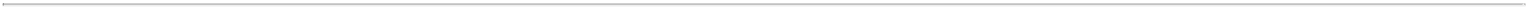 SECURITIES AND EXCHANGE COMMISSIONWashington, D.C. 20549FORM 10-QQUARTERLY REPORT PURSUANT TO SECTION 13 OR 15(d) OF THE SECURITIES EXCHANGE ACT OF 1934For the quarterly period ended June 30, 2019orTRANSITION REPORT PURSUANT TO SECTION 13 OR 15(d) OF THE SECURITIES EXCHANGE ACT OF 1934For the transition period from ________ to _________Commission file number 001-36479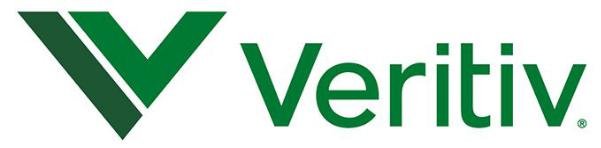 VERITIV CORPORATION(Exact name of registrant as specified in its charter)Not Applicable(Former name, former address and former fiscal year, if changed since last report)Securities registered pursuant to Section 12(b) of the Act:Indicate by check mark whether the registrant (1) has filed all reports required to be filed by Section 13 or 15(d) of the Securities Exchange Act of 1934 during the preceding 12 months (or for such shorter period that the registrant was required to file such reports), and (2) has been subject to such filing requirements for the past 90 days. Yes ☒ No ☐Indicate by check mark whether the registrant has submitted electronically every Interactive Data File required to be submitted pursuant to Rule 405 of Regulation S-T (§232.405 of this chapter) during the preceding 12 months (or for such shorter period that the registrant was required to submit such files). Yes ☒ No ☐Indicate by check mark whether the registrant is a large accelerated filer, an accelerated filer, a non-accelerated filer, a smaller reporting company, or an emerging growth company. See the definitions of "large accelerated filer", "accelerated filer", "smaller reporting company", and "emerging growth company" in Rule 12b-2 of the Exchange Act.If an emerging growth company, indicate by check mark if the registrant has elected not to use the extended transition period for complying with any new or revised financial accounting standards provided pursuant to Section 13(a) of the Exchange Act. ☐Indicate by check mark whether the registrant is a shell company (as defined in Rule 12b-2 of the Act). Yes ☐ No ☒The number of shares outstanding of the registrant's common stock as of August 1, 2019 was 16,099,579.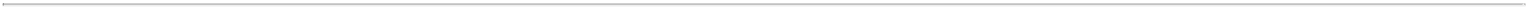 Table of ContentsPART I. FINANCIAL INFORMATIONITEM 1. FINANCIAL STATEMENTS (UNAUDITED)VERITIV CORPORATIONCONDENSED CONSOLIDATED STATEMENTS OF OPERATIONS(in millions, except per share data, unaudited)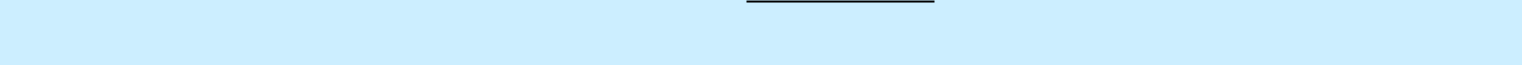 Cost of products sold (including purchases from related party of $21.4, $35.8, $46.2 and $77.9, respectively) (exclusive of depreciation and amortization shown separately below)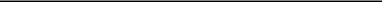 See accompanying Notes to Condensed Consolidated Financial Statements.1Table of ContentsVERITIV CORPORATIONCONDENSED CONSOLIDATED STATEMENTS OF COMPREHENSIVE INCOME (LOSS)(in millions, unaudited)See accompanying Notes to Condensed Consolidated Financial Statements.2Table of ContentsVERITIV CORPORATIONCONDENSED CONSOLIDATED BALANCE SHEETS(dollars in millions, except par value, unaudited)See accompanying Notes to Condensed Consolidated Financial Statements.3Table of ContentsVERITIV CORPORATIONCONDENSED CONSOLIDATED STATEMENTS OF CASH FLOWS(in millions, unaudited)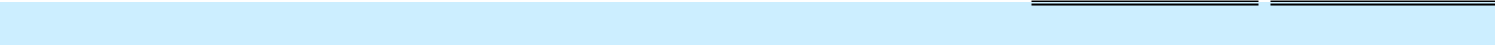 Supplemental cash flow information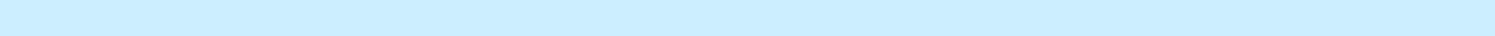 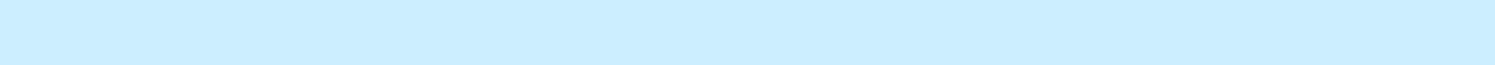 Non-cash additions to other non-current assets for right-of-use operating leasesSee accompanying Notes to Condensed Consolidated Financial Statements.42.1	$	0.119.9	17.93.4	$	26.262.1	—Table of ContentsVERITIV CORPORATIONCONDENSED CONSOLIDATED STATEMENTS OF SHAREHOLDERS' EQUITY(in millions, unaudited)Three and Six Months Ended June 30, 2019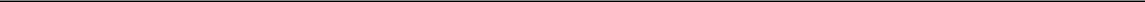 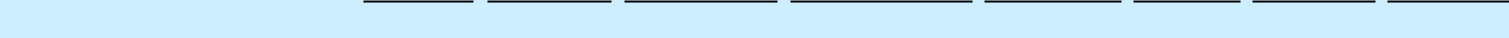 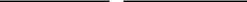 Accumulated other comprehensive loss.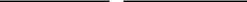 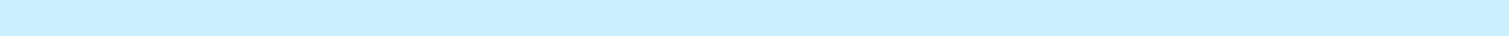 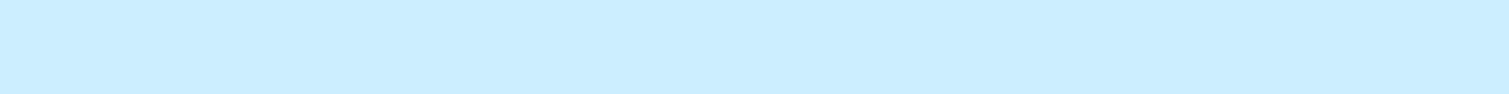 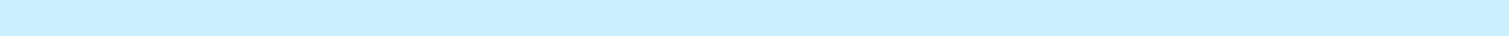 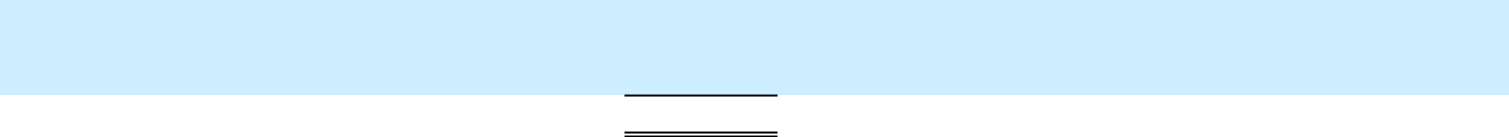 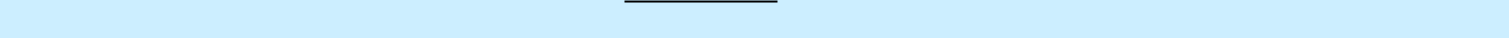 5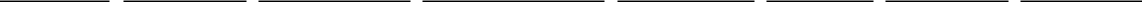 Accumulated other comprehensive loss.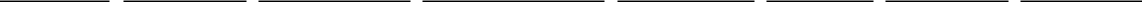 See accompanying Notes to Condensed Consolidated Financial Statements.6Table of ContentsVERITIV CORPORATIONNOTES TO CONDENSED CONSOLIDATED FINANCIAL STATEMENTS1. BUSINESS AND SUMMARY OF SIGNIFICANT ACCOUNTING POLICIESDescription of BusinessVeritiv Corporation ("Veritiv" or the "Company") is a North American business-to-business distributor of packaging, facility solutions, print and publishing products and services. Additionally, Veritiv provides logistics and supply chain management solutions to its customers. Veritiv was established in 2014, following the merger (the "Merger") of International Paper Company's xpedx distribution solutions business ("xpedx") and UWW Holdings, Inc. ("UWWH"), the parent company of Unisource Worldwide, Inc. ("Unisource"). Veritiv operates from approximately 160 distribution centers primarily throughout the United States ("U.S."), Canada and Mexico.Basis of PresentationThe accompanying unaudited Condensed Consolidated Financial Statements have been prepared in accordance with accounting principles generally accepted in the United States of America ("U.S. GAAP") for interim financial information and with the instructions to Article 10 of Regulation S-X. Accordingly, they do not include all of the information and footnotes required by U.S. GAAP for a complete set of annual audited financial statements.The accompanying unaudited financial information should be read in conjunction with the Consolidated Financial Statements and Notes contained in the Company's Annual Report on Form 10-K filed with the Securities and Exchange Commission ("SEC") for the year ended December 31, 2018. In the opinion of management, all adjustments, including normal recurring accruals and other adjustments, considered necessary for a fair presentation of the interim financial information have been included. The operating results for the interim periods are not necessarily indicative of results for the full year. These financial statements include all of the Company's subsidiaries. All significant intercompany transactions between Veritiv's businesses have been eliminated.Use of EstimatesThe preparation of unaudited financial statements in conformity with U.S. GAAP requires management to make estimates and assumptions that affect the reported amounts of assets and liabilities, revenue and expenses and certain financial statement disclosures. Estimates and assumptions are used for, but not limited to, revenue recognition, right-of-use ("ROU") asset and liability valuations, accounts receivable valuation, inventory valuation, employee benefit plans, income tax contingency accruals and valuation allowances, recognition of the Tax Cuts and Jobs Act (the "Tax Act"), multi-employer pension plan withdrawal liabilities, contingency accruals and goodwill and other intangible asset valuations. Although these estimates are based on management's knowledge of current events and actions it may undertake in the future, actual results may ultimately differ from these estimates and assumptions. Estimates are revised as additional information becomes available.Accounting PronouncementsEffective January 1, 2019, the Company adopted Accounting Standards Update ("ASU") 2016-02, Leases (Topic 842) ("Topic 842") and its related interpretations. The standard requires lessees to recognize ROU assets and liabilities for leases with a lease term greater than twelve months on their balance sheet. The pattern and classification of expense recognition in a lessee's statement of operations remains similar to prior accounting guidance. The new standard also eliminates the prior guidance related to real estate specific provisions. Upon adoption, the Company recorded (i) operating lease obligations and related ROU assets of approximately $428 million and (ii) an increase to retained earnings of $2.7 million, primarily driven by the derecognition of the unamortized deferred gain from the 2017 sale of the Austin, Texas property. The Company's debt covenants and bank capital requirements were not impacted by the adoption of this ASU.The guidance allows an entity to make an election to adopt the standard using either a modified retrospective approach, applying the standard to leases that existed at the beginning of the earliest period presented and those entered into thereafter with restated comparative period financial statements, or an additional transition approach (under ASU 2018-11), which allows an entity to initially apply the new lease standard at the adoption date (January 1, 2019, for the Company) and recognize a cumulative-effect adjustment to the opening balance of retained earnings in the period of adoption.7Table of ContentsConsequently, an entity’s reporting for the comparative periods presented in the financial statements, in the period in which it adopts the new lease standard, will not be restated and will continue to be in accordance with prior U.S. GAAP (Topic 840, Leases). The Company adopted this ASU applying the additional transition approach.The standard permits entities to elect a package of practical expedients which must be applied consistently to all leases that commenced prior to the effective date. If the package of practical expedients is elected, entities do not need to reassess: (i) whether expired or existing contracts contain leases; (ii) lease classification for any expired or existing leases; and (iii) initial direct costs for any existing leases. The Company elected to apply the package of practical expedients to all leases that commenced prior to the date of adoption. The guidance also allows entities to make certain policy elections under the new standard, including: (i) the use of hindsight to determine lease term and when assessing existing ROU assets for impairment; (ii) a policy to not record short-term leases on the balance sheet; and (iii) a policy to not separate lease and non-lease components. The Company made a policy election to exclude short-term leases from the balance sheet and to separate lease and non-lease components for most lease categories. The Company also made a policy election to not use hindsight to determine lease term and when assessing existing ROU assets for impairment. See Note 3, Leases, for additional information regarding the Company's leases.Recently Issued Accounting Standards Not Yet Adopted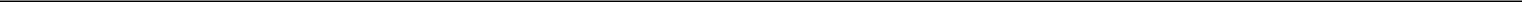 Standard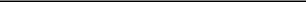 ASU 2016-13, Financial Instruments-Credit Losses (Topic 326)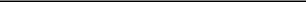 ASU 2018-13, Fair ValueMeasurement (Topic 820)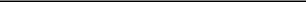 8Table of ContentsRecently Issued Accounting Standards Not Yet Adopted (continued)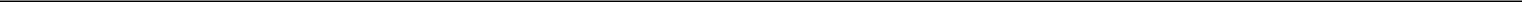 Standard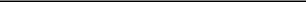 ASU 2018-14, Compensation-Retirement Benefits-Defined Benefit Plans-General (Subtopic 715-20)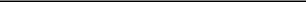 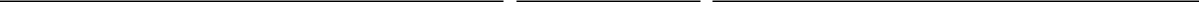 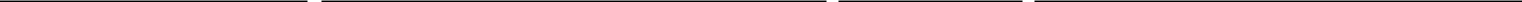 2. REVENUE RECOGNITIONThe Company adopted ASU 2014-09, Revenue from Contracts with Customers (Topic 606) ("Topic 606") on January 1, 2018 using the modified retrospective method for all contracts not completed as of the date of adoption, with no impact to the opening retained earnings. The Company elected to adopt certain practical expedients outlined in Topic 606. As such, Veritiv does not include sales tax in the transaction price and does recognize revenue in the amount to which it has a right to invoice the customer as it believes that amount corresponds directly with the value provided to the customer. Additionally, Veritiv utilized certain exceptions allowed under Topic 606, including: (i) not assessing whether promised goods or services are performance obligations if they are immaterial in the context of the contract with the customer and (ii) not disclosing the value of unsatisfied performance obligations for contracts with an original estimated length of time to convert of one year or less.Revenue RecognitionVeritiv applies the five step model to assess its contracts with customers. The Company's revenue is reported as net sales and is measured as the determinable transaction price, net of any variable consideration (e.g., sales incentives and rights to return product) and any taxes collected from customers and remitted to governmental authorities.When the Company enters into a sales arrangement with a customer, it believes it is probable that it will collect substantially all of the consideration to which it will be entitled in exchange for the goods or services that will be transferred9Table of Contentsto the customer. When management cannot conclude collectability is probable for shipments to a particular customer, revenue associated with that customer is not recognized until cash is collected or management is otherwise able to establish that collectability is probable. The Company has established credit and collection processes whereby collection assessments are performed and allowances for bad debt are recognized. As a normal business practice, Veritiv does not enter into contracts that require more than one year to complete or that contain significant financing components.Additionally, Veritiv enters into incentive programs with certain of its customers, which are generally based on sales to those same customers. Veritiv follows the expected value method when estimating its retrospective incentives and records the estimated amount as a reduction to gross sales when revenue is recognized. Estimates of the variable consideration are based primarily on contract terms, current customer forecasts as well as historical experience.Customer product returns are estimated based on historical experience and the identification of specific events necessitating an adjustment. The estimated return value is recognized as a reduction of gross sales and related cost of products sold. The estimated inventory returns value is recognized as part of inventories, while the estimated customer refund liability is recognized as part of other accrued liabilities on the Condensed Consolidated Balance Sheets.A customer contract liability will arise when Veritiv has received payment for goods and services, but has not yet transferred the items to a customer and satisfied its performance obligations. Veritiv records a customer contract liability for performance obligations outstanding related to payments received in advance for customer deposits on equipment sales and its bill-and-hold arrangements. Veritiv expects to satisfy these remaining performance obligations and recognize the related revenues upon delivery of the goods and services to the customer's designated location within 12 months following receipt of the payment. Most equipment sales deposits are held for approximately 90 days and most bill-and-hold arrangements initially cover a 90 day period, but can be renewed by the customer.As of June 30, 2019 and December 31, 2018, the Company recognized estimated inventory returns of approximately $2.1 million and $2.5 million, respectively, which are included in inventories on the Condensed Consolidated Balance Sheets. Additionally, the Company recognized customer contract liabilities related to its customer deposits for equipment sales and payments received for bill-and-hold arrangements, which are included in accounts payable on the Condensed Consolidated Balance Sheets. See the table below for a summary of the changes to the customer contract liabilities for the six months ended June 30, 2019 and 2018:Revenue CompositionVeritiv’s revenues are primarily derived from purchase orders and rate agreements associated with (i) the delivery of standard listed products with observable standalone sale prices or (ii) transportation and warehousing services. Revenue generally consists of a single performance obligation to transfer a promised good or service and is short-term in nature. Revenues are recognized when control of the promised goods or services is transferred to Veritiv’s customers and in an amount that reflects the consideration the Company expects to be entitled to in exchange for those goods and services. Sales transactions with customers are designated free on board destination and revenue is recorded at the point in time when the product is delivered to the customer’s designated location or when the customer has otherwise obtained the benefit of the goods, when title and risk of loss are transferred. Revenues from Veritiv's transportation services are recognized upon completion of the related delivery services and revenues from warehousing services are recognized over time as the storage services are provided. The Company considers handling and delivery as activities to fulfill its performance obligations. Billings for third-party freight are accounted for as net sales and handling and delivery costs are accounted for as distribution expenses.10Table of ContentsCertain revenues are derived from shipments which are made directly from a manufacturer to a Veritiv customer. The Company is considered to be a principal to these transactions because, among other factors, it maintains control of the goods after they leave the supplier and before they are received at the customer's location, in most cases it selects the supplier and sets the price to the customer, and it bears the risk of the customer defaulting on payment or rejecting the goods. Revenues from these sales are reported on a gross basis in the Condensed Consolidated Statements of Operations and have historically represented approximately one-third of Veritiv's total net sales.The Company has determined that certain services provided to customers represent activities necessary to obtain or fulfill the contract and deliver the end product to the customer's designated location. These costs have been evaluated and do not meet the criteria for recognition as capitalizable costs. Taxes collected from customers relating to product sales and remitted to governmental authorities are excluded from both net sales and expenses.Veritiv evaluated the nature of the products and services provided to its customers as well as the nature of the customer and the geographical distribution of its customer base and determined that the best representative level of disaggregated revenue is the product category basis as shown in the segment results. The Company is able to serve a wide variety of customers, from large national companies to small local customers, through its distribution network. Historically, the Company's ten largest customers have generated less than 10% of its consolidated annual net sales. Veritiv’s principal markets are concentrated primarily across North America with net sales in the U.S., Canada and Mexico of approximately 90%, 8% and 1%, respectively.The following is a brief description of the Company's four reportable segments, organized by major product category:Packaging – The Packaging segment provides standard as well as custom and comprehensive packaging solutions for customers based in North America and in key global markets. The business is strategically focused on higher growth industries including light industrial/general manufacturing, food processing, fulfillment and internet retail, as well as niche verticals based on geographical and functional expertise. This segment also provides supply chain solutions, structural and graphic packaging design and engineering, automation, workflow and equipment services and kitting and fulfillment.Facility Solutions – The Facility Solutions segment sources and sells cleaning, break-room and other supplies such as towels, tissues, wipers and dispensers, can liners, commercial cleaning chemicals, soaps and sanitizers, sanitary maintenance supplies and equipment, safety and hazard supplies, and shampoos and amenities primarily in the U.S., Canada and Mexico. Additionally, the Company offers total cost of ownership solutions with re-merchandising, budgeting and compliance reporting, and inventory management.Print – The Print segment sells and distributes commercial printing, writing, copying, digital, paper-based wide format and specialty products, graphics consumables and graphics equipment primarily in the U.S., Canada and Mexico. This segment also includes customized paper conversion services of commercial printing paper for distribution to document centers and form printers. Veritiv's broad geographic platform of operations coupled with the breadth of paper and graphics products, including exclusive private brand offerings, provides a foundation to service national, regional and local customers across North America.Publishing – The Publishing segment sells and distributes coated and uncoated commercial printing papers to publishers, retailers, converters, printers and specialty businesses for use in magazines, catalogs, books, directories, gaming, couponing, retail inserts and direct mail. This segment also provides print management, procurement and supply chain management solutions to simplify paper and print procurement processes for its customers.The Company’s consolidated financial results also include a "Corporate & Other" category which includes certain assets and costs not primarily attributable to any of the reportable segments. Corporate & Other also includes the Veritiv logistics solutions business which provides transportation and warehousing solutions.See Note 13, Segment Information, for the disaggregation of revenue and other information related to the Company’s reportable segments and Corporate & Other.11Table of Contents3. LEASESThe Company adopted Topic 842, and its related interpretations on January 1, 2019, applying the additional transition approach, available under ASU 2018-11, Leases, whereby the new lease standard is applied at the adoption date recognizing a cumulative-effect adjustment to the opening balance of retained earnings in the period of adoption. Consequently, the reporting for the comparative periods presented in the financial statements in which the new lease standard is adopted will continue to be reported in accordance with Topic 840, Leases. The Company elected the package of practical expedients permitted under the transition guidance within the new standard, which, among other things, allowed for the carry-forward of historical lease classification. The Company did not elect the hindsight practical expedient in determining lease terms for existing leases and when assessing existing ROU assets for impairment. The Company does not expect the new accounting standard to have a material effect on future financial results as the adoption did not change the lease classifications of its historical operating leases. The Company’s accounting for finance leases, previously reported as capital leases and financing obligations, remained unchanged except for the Company's one non-related party failed sale-leaseback. The Company determined that upon transition to Topic 842, the previously reported failed sale-leaseback financing obligation would be reported as a financing lease, and its land operating lease would now be combined with its building finance lease and reported together as one finance lease. Finance leases are reported as part of property and equipment, net and debt obligations on the Condensed Consolidated Balance Sheets. The Company elected the practical expedients permitted under Topic 842 and made accounting policy elections to (i) not include short-term leases on the balance sheets and (ii) not separate lease and non-lease components for its delivery equipment leases. The Company determines if an arrangement is a lease at lease inception and reviews lease arrangements for finance or operating lease classification at their commencement date. The Company leases certain property and equipment used for operations to limit exposure to risks related to ownership. The major leased asset categories include: real estate, delivery equipment, material handling equipment and computer and office equipment.As of June 30, 2019, the Company had a distribution network operating from approximately 160 distribution centers of which approximately 150 were leased. These facilities are strategically located throughout the U.S., Canada and Mexico in order to efficiently serve the customer base in the surrounding areas while also facilitating expedited delivery services for special orders. The Company also leases various office spaces for corporate and sales functions. Real estate leases generally carry lease terms of three to seven years. Delivery equipment leases generally carry lease terms of three to eight years and other non-real estate leases generally carry lease terms of three to five years. In order to value the ROU assets and related liabilities, the Company makes certain estimates and assumptions related to establishing the lease term, discount rates and variable lease payments (e.g., rent escalations tied to changes in the Consumer Price Index). The exercise of any lease renewal or asset purchase option is at the Company’s sole discretion. The lease term for all of the Company's leases includes the noncancelable period of the lease and any periods covered by renewal options that the Company is reasonably certain to exercise. Certain leases include rent escalations pre-set in the agreements, which are factored into the lease payment stream. Similar to a variable lease payment, certain delivery equipment leases include a provision for an amount the Company may have to pay at the end of the lease for any residual value deficiency incurred by the lessor upon resale of the underlying asset. The Company uses the implicit rate of interest when it is available; however, as most of the Company’s leases do not provide an implicit rate of interest, the Company uses its incremental borrowing rate based on information available at the lease commencement date in determining the discounted value of the lease payments. Lease expense and depreciation expense are recognized on a straight-line basis over the lease term, or for a finance lease, over the shorter of the life of the underlying asset or the lease term.12Table of ContentsThe components of lease expense were as follows: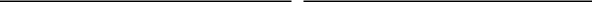 Short-term lease expense includes expenses related to leases with a term of one month or less.Sublease income and variable lease expense are not included in the above table as the amounts were immaterial for the three and six months ended June 30, 2019.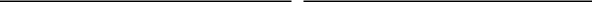 Supplemental balance sheet and other information were as follows: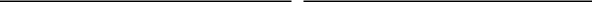 Future sublease income is not included in the above table as the amount is immaterial.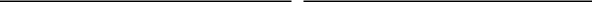 Total future minimum lease payments at June 30, 2019 for finance and operating leases, including the amount representing interest, are comprised of $517.4 million for real estate leases and $78.0 million for non-real estate leases.At June 30, 2019, the Company had committed to additional future obligations of approximately $52 million for operating leases of real estate that have not yet commenced and therefore are not included in the table above. These leases will commence over the next six months with an average lease term of seven years.Future minimum lease payments at December 31, 2018 were as follows:Table of Contents4. INTEGRATION, ACQUISITION AND RESTRUCTURING CHARGESMerger of xpedx and UnisourceThe Company currently expects net costs and charges associated with achieving anticipated cost savings and other synergies from the Merger (excluding charges relating to the complete or partial withdrawal from multi-employer pension plans ("MEPP"), some of which are uncertain at this time, and including cash proceeds from sales of assets related to consolidation), to be approximately $315 million to $325 million through December 31, 2019. Included in the estimate is approximately $120 million to $125 million for capital expenditures, primarily consisting of information technology infrastructure, systems integration and planning. Through June 30, 2019, the Company has incurred approximately $302 million in costs and charges, including approximately $111 million for capital expenditures.Integration and Acquisition ExpensesDuring the three and six months ended June 30, 2019 and 2018, Veritiv incurred costs and charges related primarily to: internally dedicated integration management resources, retention compensation, information technology conversion costs, professional services and other costs to integrate its businesses.The following table summarizes the components of integration and acquisition expenses:Veritiv Restructuring Plan: Merger RelatedAs part of the Merger, the Company is executing on a multi-year restructuring program of its North American operations intended to integrate the legacy xpedx and Unisource operations, generate cost savings and capture synergies across the combined company. The restructuring plan includes initiatives to (i) consolidate warehouse facilities in overlapping markets, (ii) improve efficiency of the delivery network, (iii) consolidate customer service centers, (iv) reorganize the field sales and operations functions and (v) restructure the corporate general and administrative functions. As part of its restructuring efforts, the Company continues to evaluate its operations outside of North America to identify additional cost saving opportunities. The Company may elect to restructure its operations in specific countries, which may include staff reductions, lease terminations and facility closures, or the complete exit of a market. The Company may continue to record restructuring charges in the future as restructuring activities progress, which may include gains or losses from the disposition of assets. See Note 13, Segment Information, for the impact these charges had on the Company's reportable segments.Related to these company-wide initiatives, the Company recorded net restructuring charges of $6.9 million and $11.1 million for the three months ended June 30, 2019 and 2018, respectively, and $9.3 million and $13.7 million for the six months ended June 30, 2019 and 2018, respectively. On June 30, 2018, the related party failed sale-leaseback agreements, originally entered into with Georgia-Pacific, expired in accordance with their terms. The agreements contained provisions that required Veritiv to incur costs during the lease term related to general repairs and maintenance. Certain termination and repair costs were incurred at or near the end of the agreements' expirations. Costs related to properties that were exited as part of the restructuring plan were included in restructuring charges, net, on the Condensed Consolidated Statements of15Table of ContentsOperations, and totaled $10.0 million and $10.4 million for the three and six months ended June 30, 2018, respectively. Also, during the three and six months ended June 30, 2018, the Company recognized a $2.1 million gain on the sale of a facility.Other direct costs reported in the tables below include facility closing costs, actual and estimated MEPP withdrawal charges and other incidental costs associated with the development, communication, administration and implementation of these initiatives.The following table presents a summary of restructuring charges, net, related to active restructuring initiatives that were incurred during the current fiscal year, prior fiscal years and the cumulative recorded amounts since the initiatives began: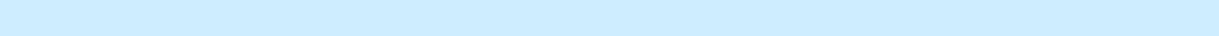 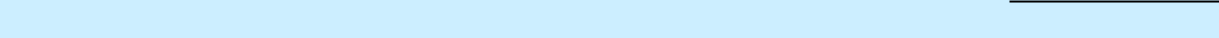 Total9.310.645.5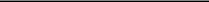 65.4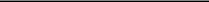 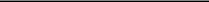 The following is a summary of the Company's restructuring liability activity for the three and six months ended June 30, 2019 (costs incurred exclude any non-cash portion of restructuring gains or losses on asset disposals):The following is a summary of the Company's restructuring liability activity for the three and six months ended June 30, 2018 (costs incurred exclude any non-cash portion of restructuring gains or losses on asset disposals):Table of ContentsVeritiv Restructuring Plan: Print SegmentTo ensure that Veritiv is appropriately positioned to respond to the secular decline in the paper industry, the Company restructured its Print segment in 2018. The restructuring plan included initiatives within the Company's Print segment to improve the sustainability of the print business, better serve its customers’ needs and work more effectively with suppliers by incorporating a more customer focused, collaborative, team-selling approach as well as better aligning its support functions. The Company completed its efforts as of December 31, 2018 incurring costs of $10.7 million. During the three and six months ended June 30, 2019 the Company paid $0.5 million and $1.7 million, respectively, of the Print segment restructuring liability and had a remaining balance of $0.3 million at June 30, 2019.The following is a summary of the Company's Print restructuring liability activity for the three and six months ended June 30, 2018:5. DEBT AND OTHER OBLIGATIONSThe Company determined that, upon transition to Topic 842, the previously reported failed sale-leaseback financing obligation would be reported as a financing lease, and its land operating lease would now be combined with its building finance lease and reported together as one finance lease, which is reported as part of the debt obligations in the table above. As the Company adopted Topic 842 using an approach whereby the prior reporting periods have not been restated to reflect the new guidance, the financing obligation value of that one previously reported failed sale-leaseback is shown below as of December 31, 2018:Availability under the ABL Facility is determined based upon a monthly borrowing base calculation which includes eligible customer receivables and inventory, less outstanding borrowings, letters of credit and certain designated reserves. As of June 30, 2019, the available additional borrowing capacity under the ABL Facility was approximately $321.3 million. As of June 30, 2019, the Company held $13.0 million in outstanding letters of credit.17Table of ContentsThe ABL Facility has a springing minimum fixed charge coverage ratio of at least 1.00 to 1.00 on a trailing four-quarter basis, which will be tested only when specified availability is less than the limits outlined under the ABL Facility. At June 30, 2019, the above test was not applicable and it is not expected to be applicable in the next 12 months.6. INCOME TAXESThe Company has historically calculated the provision or benefit for income taxes during interim reporting periods by applying an estimate of the annual effective tax rate ("AETR") for the full fiscal year to “ordinary” income or loss (pre-tax income or loss excluding unusual or infrequently occurring discrete items) for the reporting period. Beginning in 2018, the Company determined it could no longer reliably estimate income taxes utilizing an AETR for interim reporting periods. The AETR estimate is highly sensitive to estimates of ordinary income (loss) and permanent differences such that minor fluctuations in these estimates could result in significant fluctuations of the Company’s AETR. Accordingly, Veritiv used its actual year-to-date effective tax rate to calculate taxes for the three and six months ended June 30, 2019 and 2018.The following table presents the benefit for income taxes and the effective tax rates for the three and six months ended June 30, 2019 and 2018:The difference between the Company’s effective tax rates for the three and six months ended June 30, 2019 and 2018 and the U.S. statutory tax rate of 21.0% primarily relates to state income taxes (net of federal income tax benefit), tax expense for stock compensation vesting, Global Intangible Low-Taxed Income, non-deductible expenses, tax credits and the Company's income (loss) by jurisdiction. The Company's net operating loss ("NOL" or "NOLs") carryforwards continue to be subject to Section 382 limitations. In accordance with Notice 2003-65, the Company was in a net unrealized built-in gain position at the time of the Merger. During the three months ended June 30, 2019, the Company's five year recognition period to recognize built-in gain ended. As such, the deferred tax asset and valuation allowance representing the book basis in excess of tax basis of various assets was written-off. There was no impact to the effective tax rate. The effective tax rate for the full year 2019 may vary significantly due to potential fluctuations in the amount and source, including both foreign and domestic, of pre-tax income and changes in amounts of non-deductible expenses, and other items that could impact the effective tax rate.In January 2018, the Financial Accounting Standards Board ("FASB") issued ASU 2018-02, Income Statement - Reporting Comprehensive Income (Topic 220): Reclassification of Certain Tax Effects from accumulated other comprehensive income (AOCI) ("AOCI"), which gives companies the option to reclassify to retained earnings tax effects resulting from the Tax Act related to items in AOCI that the FASB refers to as having been stranded in AOCI.Veritiv elected to early adopt ASU 2018-02 as of January 1, 2018. As a result of adopting this standard, the Company reclassified $0.8 million from Veritiv's accumulated other comprehensive loss to retained earnings.7. RELATED PARTY TRANSACTIONSAgreements with the UWWH StockholderIn January 2019 and 2018, in connection with the Tax Receivable Agreement ("TRA") executed at the time of the Merger, Veritiv paid $8.1 million and $10.1 million, respectively, in principal and interest to UWW Holdings, LLC (the "UWWH Stockholder"), one of Veritiv's existing stockholders and the former sole stockholder of UWWH, for the utilization of pre-merger NOLs in its 2017 and 2016 federal and state tax returns, respectively. See Note 9, Fair Value Measurements, for additional information regarding the TRA.18Table of ContentsTransactions with Georgia-PacificVeritiv purchases certain inventory items from, and sells certain inventory items to, Georgia-Pacific in the normal course of business. As a result of the Merger and related private placement, Georgia-Pacific, as joint owner of the UWWH Stockholder, is a related party.The following tables summarize the financial impact of these related party transactions with Georgia-Pacific:8. DEFINED BENEFIT PLANSVeritiv does not maintain any active defined benefit plans for its non-union employees. Veritiv maintains a defined benefit pension plan in the U.S. for employees covered by certain collective bargaining agreements. Veritiv also assumed responsibility for Unisource’s defined benefit plans, which include frozen cash balance accounts for certain former Unisource employees. Total net periodic benefit cost (credit) associated with these plans is summarized below:The components of net periodic benefit cost (credit) other than the service cost component are included in other (income) expense, net in the Condensed Consolidated Statements of Operations.9. FAIR VALUE MEASUREMENTSAt June 30, 2019 and December 31, 2018, the carrying amounts of cash, receivables, payables and other components of other current assets and other accrued liabilities approximate their fair values due to the short maturity of these items. Borrowings under the ABL Facility are at variable market interest rates and, accordingly, the carrying amount approximates fair value. See Note 5, Debt and Other Obligations, for additional information regarding the Company's ABL Facility.The Company's liabilities disclosed at fair value at June 30, 2019 were as follows:The Company's liabilities disclosed at fair value at December 31, 2018 were as follows:At the time of the Merger, the Company recorded a $59.4 million contingent liability associated with the TRA at fair value using a discounted cash flow model that reflected management's expectations about probability of payment. The fair value of the TRA contingent liability is a Level 3 measurement, which relied upon both Level 2 data (publicly observable data such as market interest rates) and Level 3 data (internal data such as the Company’s projected revenues, taxable income and assumptions about the utilization of Unisource’s NOLs, attributable to taxable periods prior to the Merger, by the Company).The amount payable under the TRA is contingent on the Company generating a certain level of taxable income prior to the expiration of the NOL carry-forwards. Moreover, future trading of Company stock by significant shareholders may result in additional ownership changes as defined under Section 382 of the Internal Revenue Code, further limiting the use of Unisource's NOLs and the amount ultimately payable under the TRA. The contingent liability is remeasured at fair value at each reporting period-end with the change in fair value recognized in other (income) expense, net on the Condensed Consolidated Statements of Operations. At June 30, 2019, the Company remeasured the contingent liability using a discount rate of 4.3% (Moody's daily long-term corporate BAA bond yield). For the TRA contingent liability, there have been no20Table of Contentstransfers between the fair value measurement levels for the three and six months ended June 30, 2019. The Company recognizes transfers between the fair value measurement levels at the end of the reporting period.The following table provides a reconciliation of the beginning and ending balance of the TRA contingent liability for the three and six months endedJune 30, 2019:The following table provides a reconciliation of the beginning and ending balance of the TRA contingent liability for the three and six months endedJune 30, 2018:On August 31, 2017 (the "Acquisition Date"), Veritiv completed its acquisition of 100% of the equity interests in various AAC entities. The purchase price allocation for the acquisition of AAC included $22.2 million for the estimated fair value of contingent consideration. The maximum amount payable for the contingent consideration was $50.0 million, with up to $25.0 million payable at each of the first and second anniversaries of the Acquisition Date. The Company paid $2.5 million on December 26, 2018 for contingent consideration earned as of the first anniversary of the Acquisition Date. The amount payable as of the second anniversary of the Acquisition Date will be determined based on actual growth rates in revenue and gross profit. The initial fair value estimate was based on historic growth patterns and future forecasts, which are Level 3 data. The valuation of contingent consideration uses assumptions and estimates to forecast a range of outcomes and probabilities for the contingent consideration. The contingent consideration is valued using actual and forecasted revenues and cost of products sold (Level 3 data). The Company assesses these assumptions and estimates on a quarterly basis as additional data impacting the assumptions is obtained. Any changes in the fair value of contingent consideration related to updated assumptions and estimates are recognized within other (income) expense, net, in the Condensed Consolidated Statements of Operations during the period in which the change occurs.21Table of ContentsThe following table provides a reconciliation of the beginning and ending balance of the AAC contingent liability for the three and six months endedJune 30, 2019:The following table provides a reconciliation of the beginning and ending balance of the AAC contingent liability for the three and six months endedJune 30, 2018:10. EARNINGS (LOSS) PER SHAREBasic earnings (loss) per share for Veritiv common stock is calculated by dividing net income (loss) by the weighted-average number of shares of common stock outstanding during the period. Diluted earnings per share is similarly calculated, except that the denominator is increased to include the number of additional common shares that would have been outstanding if the dilutive potential common shares had been issued, except where the inclusion of such common shares would have an antidilutive impact.A summary of the numerators and denominators used in the basic and diluted loss per share calculations for the reportable periods is as follows:Table of ContentsDuring the first and second quarters of 2019 and 2018, in accordance with the Company's 2014 Omnibus Incentive Plan, as amended and restated as of March 8, 2017, shares of the Company's common stock were issued to plan participants whose Restricted Stock Units and/or Performance Condition Share Units vested during those periods. See the table below for information related to these transactions:The net share issuance is included in additional paid-in capital on the Condensed Consolidated Statements of Shareholders' Equity for the three and six months ended June 30, 2019 and 2018. For additional information related to these plans refer to the Company's Annual Report on Form 10-K filed with the SEC for the year ended December 31, 2018.11. ACCUMULATED OTHER COMPREHENSIVE LOSS ("AOCL")Comprehensive income (loss) is reported in the Condensed Consolidated Statements of Comprehensive Income (Loss) and consists of net income (loss) and other gains and losses affecting shareholders' equity that, under U.S. GAAP, are excluded from net income (loss).The following table provides the components of AOCL at June 30, 2019 (amounts are shown net of their related income tax effect, if any):Table of ContentsThe following table provides the components of AOCL at June 30, 2018 (amounts are shown net of their related income tax effect, if any):See Note 6, Income Taxes, for information related to the Company's adoption of ASU 2018-02 in January 2018.12. COMMITMENTS AND CONTINGENCIESLegal ProceedingsFrom time to time, the Company is involved in various lawsuits, claims and regulatory and administrative proceedings arising out of its business relating to general commercial and contractual matters, governmental regulations, intellectual property rights, labor and employment matters, tax and other actions.Although the ultimate outcome of any legal proceeding or investigation cannot be predicted with certainty, based on present information, including the Company's assessment of the merits of the particular claim, the Company does not expect that any asserted or unasserted legal claims or proceedings, individually or in the aggregate, will have a material adverse effect on its results of operations, financial condition or cash flows.Escheat AuditIn 2013, Unisource was notified by the State of Delaware that it intended to examine the books and records of Unisource to determine compliance with Delaware escheat laws. Since that date, seven other states have joined with Delaware in the audit process, which is conducted by an outside firm on behalf of the states.During the fourth quarter of 2017, the Company filed an election to convert the Delaware portion of the audit into a review under the State of Delaware’s Voluntary Disclosure Agreement Program (“VDA”). Under the VDA, the Company will continue to identify source documents that support the historical treatment of the transactions at issue to determine the amount it believes is owed to Delaware. Similarly, the Company will continue to identify source documents that support the historical treatment of the transactions under audit by the other participating states.As of June 30, 2019 and December 31, 2018, the Company has recognized an estimated liability of approximately $17.0 million and $10.0 million, respectively, based upon the information available to date. The Company currently expects to complete the VDA and audit no later than mid-2020. Due to the inherent uncertainties with respect to the ultimate outcome of these matters, any updates to this estimate of loss could have a material impact on the Company's results of operations, financial condition or cash flows.Western Pennsylvania Teamsters and Employers Pension FundIn April 2019, in the course of negotiations for a collective bargaining agreement, the Company negotiated a partial withdrawal from the Western Pennsylvania Teamsters and Employers Pension Fund (the "Fund"), a multi-employer pension24Table of Contentsplan. During the second quarter of 2019, the Company recorded an estimated withdrawal liability of $6.5 million. The withdrawal charge was recorded in distribution expenses as it was not related to a restructuring activity. To date, Veritiv has not received a final determination letter from the Fund for the partial withdrawal. The Company expects that payments will occur over an approximate 20-year period.13. SEGMENT INFORMATIONVeritiv's business is organized under four reportable segments: Packaging, Facility Solutions, Print, and Publishing and Print Management ("Publishing"). This segment structure is consistent with the way the Chief Operating Decision Maker, who is Veritiv's Chief Executive Officer, makes operating decisions and manages the growth and profitability of the Company’s business. The Company also has a Corporate & Other category, which includes certain assets and costs not primarily attributable to any of the reportable segments, as well as the Veritiv logistics solutions business which provides transportation and warehousing solutions.The following tables present net sales, Adjusted EBITDA (earnings before interest, income taxes, depreciation and amortization, restructuring charges, net, integration and acquisition expenses and other similar charges including any severance costs, costs associated with warehouse and office openings or closings, consolidation, and relocation and other business optimization expenses, stock-based compensation expense, changes in the LIFO reserve, non-restructuring asset impairment charges, non-restructuring severance charges, non-restructuring pension charges, net, fair value adjustments related to contingent liabilities assumed in mergers and acquisitions and certain other adjustments), which is the metric management uses to assess operating performance of the segments, and certain other measures for each of the reportable segments and Corporate & Other for the periods presented:25Table of ContentsThe table below presents a reconciliation of loss before income taxes as reflected in the Condensed Consolidated Statements of Operations toAdjusted EBITDA for the reportable segments:Table of ContentsITEM 2. MANAGEMENT’S DISCUSSION AND ANALYSIS OF FINANCIAL CONDITION AND RESULTS OF OPERATIONSCertain statements contained in this report regarding the Company’s future operating results, performance, business plans, prospects, guidance and any other statements not constituting historical fact are "forward-looking statements" subject to the safe harbor created by the Private Securities Litigation Reform Act of 1995. Where possible, the words "believe," "expect," "anticipate," "continue," "intend," "should," "will," "would," "planned," "estimated," "potential," "goal," "outlook," "may," "predicts," "could," or the negative of such terms, or other comparable expressions, as they relate to the Company or its business, have been used to identify such forward-looking statements. All forward-looking statements reflect only the Company’s current beliefs and assumptions with respect to future operating results, performance, business plans, prospects, guidance and other matters, and are based on information currently available to the Company. Accordingly, the statements are subject to significant risks, uncertainties and contingencies, which could cause the Company’s actual operating results, performance, business plans or prospects to differ materially from those expressed in, or implied by, these statements.Factors that could cause actual results to differ materially from current expectations include risks and other factors described under "Risk Factors" in our Annual Report on Form 10-K and elsewhere in the Company’s publicly available reports filed with the Securities and Exchange Commission ("SEC"), which contain a discussion of various factors that may affect the Company’s business or financial results. Such risks and other factors, which in some instances are beyond the Company’s control, include: the industry-wide decline in demand for paper and related products; increased competition from existing and non-traditional sources; adverse developments in general business and economic conditions as well as conditions in the global capital and credit markets impacting our Company and our customers; foreign currency fluctuations; our ability to attract, train and retain highly qualified employees; the effects of work stoppages, union negotiations and labor disputes; the loss of any of our significant customers; changes in business conditions in our international operations; procurement and other risks in obtaining packaging, paper and facility products from our suppliers for resale to our customers; changes in prices for raw materials; increases in the cost of fuel and third-party freight and the availability of third-party freight providers; changes in trade policies and regulations; inclement weather, anti-terrorism measures and other disruptions to the transportation network; our dependence on a variety of information technology and telecommunications systems and the Internet; our reliance on third-party vendors for various services; cyber-security risks; costs to comply with laws, rules and regulations, including environmental, health and safety laws, and to satisfy any liability or obligation imposed under such laws; regulatory changes and judicial rulings impacting our business; adverse results from litigation, governmental investigations or audits, or tax-related proceedings or audits; our inability to renew existing leases on acceptable terms, negotiate rent decreases or concessions and identify affordable real estate; our ability to adequately protect our material intellectual property and other proprietary rights, or to defend successfully against intellectual property infringement claims by third parties; our pension and health care costs and participation in multi-employer pension, health and welfare plans; increasing interest rates; our ability to generate sufficient cash to service our debt; our ability to comply with the covenants contained in our debt agreements; our ability to refinance or restructure our debt on reasonable terms and conditions as might be necessary from time to time; changes in accounting standards and methodologies; our ability to realize the full benefit of the anticipated synergies, cost savings and growth opportunities from the merger transaction and our ability to integrate the xpedx business with the Unisource business; the possibility of incurring expenditures in excess of those currently budgeted in connection with the integration, and other events of which we are presently unaware or that we currently deem immaterial that may result in unexpected adverse operating results.For a more detailed discussion of these factors, see the information under the heading "Risk Factors" in our Annual Report on Form 10-K and in other filings we make with the SEC. Forward-looking statements are made only as of the date hereof, and the Company undertakes no obligation to update or revise the forward-looking statements, whether as a result of new information, future events or otherwise, except as required by law. In addition, historical information should not be considered as an indicator of future performance.The following discussion of the Company’s results of operations for the three and six months ended June 30, 2019 should be read in conjunction with the Condensed Consolidated Financial Statements and Notes thereto, included elsewhere in this report.28Table of ContentsExecutive OverviewBusiness OverviewVeritiv Corporation ("Veritiv" or the "Company") is a leading North American business-to-business distributor of packaging, facility solutions, print and publishing products and services. Additionally, Veritiv provides logistics and supply chain management solutions to its customers. Veritiv was established in 2014, following the merger (the "Merger") of International Paper Company's xpedx distribution solutions business and UWW Holdings, Inc., the parent company of Unisource Worldwide, Inc. Veritiv operates from approximately 160 distribution centers primarily throughout the U.S., Canada and Mexico.Veritiv's business is organized under four reportable segments: Packaging, Facility Solutions, Print, and Publishing and Print Management ("Publishing"). This segment structure is consistent with the way the Chief Operating Decision Maker, who is Veritiv's Chief Executive Officer, makes operating decisions and manages the growth and profitability of the Company’s business. The Company also has a Corporate & Other category, which includes certain assets and costs not primarily attributable to any of the reportable segments as well as the Veritiv logistics solutions business, which provides transportation and warehousing solutions. The following summary describes the products and services offered in each of the reportable segments:Packaging – The Packaging segment provides standard as well as custom and comprehensive packaging solutions for customers based in North America and in key global markets. The business is strategically focused on higher growth industries including light industrial/general manufacturing, food processing, fulfillment and internet retail, as well as niche verticals based on geographical and functional expertise. Veritiv’s packaging professionals create customer value through supply chain solutions, structural and graphic packaging design and engineering, automation, workflow and equipment services and kitting and fulfillment.Facility Solutions – The Facility Solutions segment sources and sells cleaning, break-room and other supplies such as towels, tissues, wipers and dispensers, can liners, commercial cleaning chemicals, soaps and sanitizers, sanitary maintenance supplies and equipment, safety and hazard supplies, and shampoos and amenities primarily in the U.S., Canada and Mexico. Veritiv is a leading distributor in the Facility Solutions segment. Through this segment, Veritiv manages a world class network of leading suppliers in most facilities solutions categories. Additionally, the Company offers total cost of ownership solutions with re-merchandising, budgeting and compliance reporting, inventory management and a sales-force trained to bring leading vertical expertise to the major North American geographies.Print – The Print segment sells and distributes commercial printing, writing, copying, digital, paper-based wide format and specialty products, graphics consumables and graphics equipment primarily in the U.S., Canada and Mexico. This segment also includes customized paper conversion services of commercial printing paper for distribution to document centers and form printers. Veritiv's broad geographic platform of operations coupled with the breadth of paper and graphics products, including exclusive private brand offerings, provides a foundation to service national, regional and local customers across North America.Publishing – The Publishing segment sells and distributes coated and uncoated commercial printing papers to publishers, retailers, converters, printers and specialty businesses for use in magazines, catalogs, books, directories, gaming, couponing, retail inserts and direct mail. This segment also provides print management, procurement and supply chain management solutions to simplify paper and print procurement processes for Veritiv's customers.On August 31, 2017, Veritiv completed its acquisition of 100% of the equity interest in various All American Containers entities (collectively, "AAC") through additional borrowings under the Company's asset-based lending facility (the "ABL Facility"). AAC was a family owned and operated distributor of rigid packaging products, including plastic, glass and metal containers, caps, closures and plastic pouches.SeasonalityThe Company’s operating results are subject to seasonal influences. Historically, the Company's higher consolidated net sales occur during the third and fourth quarters while the lowest consolidated net sales occur during the first quarter. The Packaging segment net sales tend to increase each quarter throughout the year and net sales for the first quarter are typically less than net sales for the fourth quarter of the preceding year. Production schedules for non-durable goods that build up to the holidays and peak in the fourth quarter drive this seasonal net sales pattern. Net sales for the Facility Solutions segment tend to peak in the third quarter due to increased summer demand in the away-from-home resort, cruise and hospitality markets and from back-to-school activities. Within the Print and Publishing segments, seasonality is driven by increased magazine advertising page29Table of Contentscounts, retail inserts, catalogs and direct mail primarily due to back-to-school, political election and holiday-related advertising and promotions in the second half of the year.Results of Operations, Including Business SegmentsThe following discussion compares the consolidated operating results of Veritiv for the three and six months ended June 30, 2019 and 2018:For the three and six months ended June 30, 2019, net sales decreased primarily due to the decline in the Print, Publishing and Facility Solutions segments. See the “Segment Results” section for additional discussion.Cost of Products Sold (exclusive of depreciation and amortization shown separately below)For the three and six months ended June 30, 2019, cost of products sold decreased primarily due to lower net sales.Distribution ExpensesFor the three months ended June 30, 2019, distribution expenses were flat primarily due to a $4.7 million decrease in freight and logistics expense offset by a $3.5 million increase in personnel expense. The decrease in freight and logistics expense was primarily driven by a decrease in third-party freight, fuel and transfer expenses. The increase in personnel expense was primarily due to the partial withdrawal from a multi-employer pension plan in the three month period ended June 30, 2019, partially offset by lower wages and temporary employee expenses.For the six months ended June 30, 2019, distribution expenses decreased by $2.7 million, or 1.0%. The decrease was primarily due to (i) a $9.9 million decrease in freight and logistics expense, primarily driven by a decrease in third-party freight, fuel and transfer expenses and (ii) a $2.0 million decrease related to replacing certain equipment leases, previously treated as operating leases (expenses included in distribution expense), with capital leases (expenses included in depreciation and amortization and interest expense, net). The decrease was partially offset by (i) a $6.1 million increase in storage expenses, primarily due to replacing certain property leases, previously treated as financing arrangements (expenses included in depreciation and amortization and interest expense, net), with operating leases (expenses included in distribution expense) and (ii) a $2.830Table of Contentsmillion increase in personnel expense due primarily to the partial withdrawal from a multi-employer pension plan in the three month period ended June 30, 2019, partially offset by lower wages and temporary employee expenses.Selling and Administrative ExpensesFor the three months ended June 30, 2019, selling and administrative expenses decreased by $12.4 million, or 5.5%. The decrease was primarily due to (i) a $5.2 million decrease in compensation expense, mainly driven by a decrease in commission expenses primarily related to the Print segment, (ii) a $4.8 million decrease in professional fees expense and (iii) a $1.6 million decrease in bad debt expense.For the six months ended June 30, 2019, selling and administrative expenses decreased by $19.0 million, or 4.3%. The decrease was primarily due toa $19.4 million decrease in compensation expense, mainly driven by a decrease in commission expenses primarily related to the Print segment as well as a decrease in incentive compensation expense, (ii) a $4.6 million decrease in professional fees expense and (iii) a $1.5 million decrease in marketing and communications expense, partially offset by a $7.0 million increase primarily related to the change in the Escheat Audit liability. See Note 12 of the Notes to Condensed Consolidated Financial Statements for information regarding the Escheat Audit liability.Depreciation and AmortizationFor the three and six months ended June 30, 2019, depreciation and amortization decreased by $0.6 million and $2.2 million, respectively. The decreases were primarily attributable to replacing certain property leases, previously treated as financing arrangements (expenses included in depreciation and amortization and interest expense, net), with operating leases (expenses included in distribution expense).Integration and Acquisition ExpensesSee Note 4 of the Notes to Condensed Consolidated Financial Statements for information related to the Company's integration efforts as well as its 2018 AAC acquisition expenses.Restructuring Charges, NetFor the three and six months ended June 30, 2019, restructuring charges, net, decreased by $4.5 million and $14.0 million, respectively. See Note 4 of the Notes to Condensed Consolidated Financial Statements for additional information related to the Company's restructuring efforts. The Company may continue to record restructuring charges in the future as restructuring activities progress, which may include gains or losses from the disposition of assets.Interest Expense, NetFor the three months ended June 30, 2019, interest expense, net was flat. Higher interest rates due primarily to an increase in LIBOR were offset by a decreased average balance on the Company's ABL Facility. See Note 5 of the Notes to Condensed Consolidated Financial Statements for information related to the ABL Facility.For the six months ended June 30, 2019, interest expense, net increased by $2.1 million, or 10.8%. Higher interest rates due primarily to an increase in LIBOR were partially offset by a decreased average balance on the Company's ABL Facility. See Note 5 of the Notes to Condensed Consolidated Financial Statements for information related to the ABL Facility.Other (Income) Expense, NetFor the three months ended June 30, 2019, other (income) expense, net, was expense of $7.6 million. This was a net other expense increase of $10.5 million as compared to the same period in 2018. For the three months ended June 30, 2019, there was a $7.7 million increase in the estimated fair value of the AAC contingent consideration as compared to a reduction of $3.0 million in the same period in 2018. See Note 9 of the Notes to Condensed Consolidated Financial Statements for information related to the AAC contingent consideration.For the six months ended June 30, 2019, other (income) expense, net, was expense of $13.8 million. This was a net other expense increase of $27.2 million as compared to the same period in 2018. For the six months ended June 30, 2019, there was a $13.1 million increase in the estimated fair value of the AAC contingent consideration as compared to a reduction of $11.3 million in the same period in 2018. The remaining expense increase was primarily driven by changes associated with the Tax Receivable Agreement. See Note 9 of the Notes to Condensed Consolidated Financial Statements for information related to the AAC contingent consideration.31Table of ContentsEffective Tax RateVeritiv's effective tax rates were 5.0% and 20.3% for the three months ended June 30, 2019 and 2018, respectively. Veritiv's effective tax rates were 16.3% and 14.8% for the six months ended June 30, 2019 and 2018, respectively. The difference between the Company’s effective tax rates and the U.S. statutory tax rate of 21.0% primarily relates to state income taxes (net of federal income tax benefit), tax expense for stock compensation vesting, Global Intangible Low-Taxed Income, non-deductible expenses, tax credits and the Company's income (loss) by jurisdiction.The volatility of the Company's effective tax rate has been primarily due to both the level of pre-tax income as well as variations in the Company's income (loss) by jurisdiction. For the six months ended June 30, 2019, the Company’s provision for income taxes continued to be highly sensitive to changes in certain estimates of ordinary income (loss) or permanent items resulting in the use of an actual year-to-date effective tax rate method. The Company expects a volatile effective tax rate for the full year 2019, significantly different than the June 30, 2019 rate. The effective tax rate may continue to vary significantly due to potential fluctuations in the amount and source, including both foreign and domestic, of pre-tax income and changes in amounts of non-deductible expenses, and other items that could impact the effective tax rate.Segment ResultsAdjusted EBITDA (earnings before interest, income taxes, depreciation and amortization, restructuring charges, net, integration and acquisition expenses and other similar charges including any severance costs, costs associated with warehouse and office openings or closings, consolidation, and relocation and other business optimization expenses, stock-based compensation expense, changes in the LIFO reserve, non-restructuring asset impairment charges, non-restructuring severance charges, non-restructuring pension charges, net, fair value adjustments related to contingent liabilities assumed in mergers and acquisitions and certain other adjustments) is the primary financial performance measure Veritiv uses to manage its businesses, to monitor its results of operations, to measure its performance against the ABL Facility and to incentivize its management.Veritiv believes investors commonly use Adjusted EBITDA as a key financial metric for valuing companies. In addition, the credit agreement governing the ABL Facility permits the Company to exclude these and other charges in calculating Consolidated EBITDA, as defined in the ABL Facility. This common metric is intended to align shareholders, debt holders and management. Adjusted EBITDA is a non-GAAP financial measure and is not an alternative to net income, operating income or any other measure prescribed by U.S. generally accepted accounting principles ("U.S. GAAP").Adjusted EBITDA has limitations as an analytical tool and should not be considered in isolation or as a substitute for analysis of Veritiv’s results as reported under U.S. GAAP. For example, Adjusted EBITDA:Does not reflect the Company’s income tax expenses or the cash requirements to pay its taxes; andAlthough depreciation and amortization charges are non-cash charges, it does not reflect that the assets being depreciated and amortized will often have to be replaced in the future and the foregoing metric does not reflect any cash requirements for such replacements.Other companies in the industry may calculate Adjusted EBITDA differently than Veritiv does, limiting its usefulness as a comparative measure. Because of these limitations, Adjusted EBITDA should not be considered as a measure of discretionary cash available to Veritiv to invest in the growth of its business. Veritiv compensates for these limitations by relying on the Company's U.S. GAAP results and by using Adjusted EBITDA for supplemental purposes. Additionally, Adjusted EBITDA is not an alternative measure of financial performance under U.S. GAAP and therefore should be considered in conjunction with net income and other performance measures such as operating income or net cash provided by operating activities and not as an alternative to such U.S. GAAP measures.Due to the shared nature of the distribution network, distribution expenses are not a specific charge to each segment, but are instead allocated to each segment based primarily on operational metrics that correlate with changes in volume. Accordingly, distribution expenses allocated to each segment are highly interdependent on the results of other segments. Lower volume in any segment that is not offset by a reduction in distribution expenses can result in the other segments absorbing a larger share of distribution expenses. Conversely, higher volume in any segment can result in the other segments absorbing a smaller share of distribution expenses. The impact of this at the segment level is that the changes in distribution expense trends may not correspond with volume trends within a particular segment.The Company sells thousands of products. In the Packaging and Facility Solutions segments, Veritiv is unable to compute the impact of changes in sales volume based on changes in sales of each individual product. Rather, the Company assumes that the margin stays constant and estimates the volume impact based on changes in cost of products sold as a proxy for the change in sales volume. After any other significant sales variances are identified, the remaining sales variance is attributed to price/mix.32Table of ContentsThe Company approximates foreign currency effects by applying the foreign currency exchange rate for the prior period to the local currency results for the current period. The Company believes the elimination of the foreign currency translation impact provides better year-to-year comparability without the distortion of foreign currency fluctuations.The Company believes that the decline in demand for paper and related products is due to the widespread use of electronic media and permanent product substitution, more e-commerce, less print advertising, fewer catalogs and a reduced volume of direct mail, among other factors. This trend is expected to continue and will place continued pressure on the Company’s revenues and profit margins and make it more difficult to maintain or grow Adjusted EBITDA within the Print and Publishing segments.Included in the following table are net sales and Adjusted EBITDA for each of the reportable segments and Corporate & Other:See Note 13 of the Notes to Condensed Consolidated Financial Statements for additional information related to Adjusted EBITDA, including a reconciliation of loss before income taxes as reflected in the Condensed Consolidated Statements of Operations to Adjusted EBITDA for reportable segments.PackagingThe table below presents selected data for the Packaging segment:Table of ContentsThe table below presents the components of the net sales change compared to the prior year:Comparison of the Three Months Ended June 30, 2019 and June 30, 2018Net sales decreased $5.6 million, or 0.6%, as compared to the same period in 2018. The net sales decrease was primarily attributable to decreased sales of corrugated products, food packaging products and films, partially offset by increased sales of rigid packaging products.Adjusted EBITDA increased $1.1 million, or 1.7%, as compared to the same period in 2018. The increase in Adjusted EBITDA was primarily attributable to cost of products sold decreasing at a faster rate than net sales, partially offset by (i) a $3.7 million increase in selling and administrative expenses, (ii) a $2.3 million increase in distribution expenses and (iii) a slight decline in net sales. The increase in selling and administrative expenses was primarily driven by a $3.3 million increase in personnel expenses associated with increased headcount to support the Company's Packaging growth strategy. The increase in distribution expenses was primarily due to an increase in facility rent related to replacing certain property leases, previously treated as financing arrangements (expenses included in depreciation and amortization and interest expense, net) with operating leases (expenses included in distribution expense).Comparison of the Six Months Ended June 30, 2019 and June 30, 2018Net sales decreased $5.4 million, or 0.3%, as compared to the same period in 2018. The net sales decrease was primarily attributable to decreased sales of corrugated products, food packaging products and films, partially offset by increased sales of rigid packaging products. Net sales were negatively impacted by the Company's non-U.S. businesses primarily due to the timing of certain customer programs.Adjusted EBITDA decreased $4.3 million, or 3.6%, as compared to the same period in 2018. The decrease in Adjusted EBITDA was primarily attributable to (i) a $7.4 million increase in selling and administrative expenses, (ii) a $5.1 million increase in distribution expenses and (iii) a slight decline in net sales, partially offset by cost of products sold decreasing at a faster rate than net sales. The increase in selling and administrative expenses was primarily driven by a $6.4 million increase in personnel expenses associated with increased headcount to support the Company's Packaging growth strategy. The increase in distribution expenses was primarily due to an increase in facility rent related to replacing certain property leases, previously treated as financing arrangements (expenses included in depreciation and amortization and interest expense, net) with operating leases (expenses included in distribution expense).Facility SolutionsThe table below presents selected data for the Facility Solutions segment:Table of ContentsThe table below presents the components of the net sales change compared to the prior year:Comparison of the Three Months Ended June 30, 2019 and June 30, 2018Net sales decreased $22.7 million, or 6.8%, as compared to the same period in 2018. The net sales decrease was primarily attributable to decreased sales of food service products, chemicals and janitorial supplies. The decrease in net sales was also due to strategic decisions to exit certain customer relationships that were not aligned with the Company's product and service capabilities.Adjusted EBITDA increased $0.7 million, or 9.2%, as compared to the same period in 2018. The increase in Adjusted EBITDA was primarily attributable to (i) a $3.2 million decrease in distribution expenses and (ii) a $1.6 million decrease in selling and administrative expenses, partially offset by a decline in net sales. The decrease in distribution expenses was primarily driven by decreased utilization of the distribution network and was evidenced by (i) a $1.4 million decrease in freight and logistics expense primarily driven by a decrease in fuel expense and third-party freight and (ii) a $1.1 million decrease in personnel expense. The decrease in selling and administrative expenses was primarily driven by a $1.2 million decrease in personnel expense.Comparison of the Six Months Ended June 30, 2019 and June 30, 2018Net sales decreased $44.8 million, or 6.8%, as compared to the same period in 2018. The net sales decrease was primarily attributable to decreased sales of food service products, retail, office and school supplies and chemicals. The decrease in net sales was also due to strategic decisions to exit certain customer relationships that were not aligned with the Company's product and service capabilities.Adjusted EBITDA increased $0.8 million, or 6.8%, as compared to the same period in 2018. The increase in Adjusted EBITDA was primarily attributable to (i) a $6.5 million decrease in distribution expenses and (ii) a $3.2 million decrease in selling and administrative expenses, partially offset by a decline in net sales. The decrease in distribution expenses was primarily driven by decreased utilization of the distribution network and was evidenced by (i) a $2.9 million decrease in freight and logistics expense primarily driven by a decrease in third-party freight and fuel expense, (ii) a $2.0 million decrease in personnel expense and (iii) a $1.6 million decrease in facilities rent and other related expenses. The decrease in selling and administrative expenses was primarily driven by a $2.1 million decrease in personnel expense.PrintThe table below presents selected data for the Print segment:Table of ContentsThe table below presents the components of the net sales change compared to the prior year:Comparison of the Three Months Ended June 30, 2019 and June 30, 2018Net sales decreased $150.5 million, or 22.2%, as compared to the same period in 2018. The net sales decrease was primarily attributable to the continued secular decline in the paper industry as well as managing risk in the Print segment through strategic adjustments to the Company's customer base and product offerings, partially offset by higher market prices.Adjusted EBITDA decreased $7.1 million, or 36.6%, as compared to the same period in 2018. The Adjusted EBITDA decrease was primarily driven by the decline in net sales and cost of products sold decreasing at a slower rate than net sales, partially offset by a $10.1 million decrease in selling and administrative expenses and a $5.6 million decrease in distribution expenses. The decrease in selling and administration expenses was primarily due to (i) a $6.1 million decrease in personnel expenses due to a decrease in commission expense driven by lower net sales and a decrease in headcount and commission expense related to the Print segment restructuring plan and (ii) a $3.5 million decrease in bad debt expense. See Note 4 of the Notes to Condensed Consolidated Financial Statements for information regarding the Print segment restructuring plan. The decrease in distribution expenses was driven by decreased utilization of the distribution network and was evidenced by (i) a $2.9 million decrease in freight and logistics expense primarily driven by a decrease in third-party freight and fuel expense and (ii) a $2.5 million decrease in personnel expenses.Comparison of the Six Months Ended June 30, 2019 and June 30, 2018Net sales decreased $257.4 million, or 19.2%, as compared to the same period in 2018. The net sales decrease was primarily attributable to the continued secular decline in the paper industry as well as managing risk in the Print segment through strategic adjustments to the Company's customer base and product offerings, partially offset by higher market prices.Adjusted EBITDA decreased $13.6 million, or 41.1%, as compared to the same period in 2018. The Adjusted EBITDA decrease was primarily driven by the decline in net sales and cost of products sold decreasing at a slower rate than net sales, partially offset by a $17.7 million decrease in selling and administrative expenses and an $8.7 million decrease in distribution expenses. The decrease in selling and administration expenses was primarily due to (i) a $13.6 million decrease in personnel expenses due to a decrease in commission expense driven by lower net sales and a decrease in headcount and commission expense related to the Print segment restructuring plan and (ii) a $2.9 million decrease in bad debt expense. See Note 4 of the Notes to Condensed Consolidated Financial Statements for information regarding the Print segment restructuring plan. The decrease in distribution expenses was driven by decreased utilization of the distribution network and was evidenced by (i) a $5.3 million decrease in freight and logistics expense primarily driven by a decrease in third-party freight, transfer expenses and fuel expense and (ii) a $3.8 million decrease in personnel expenses.PublishingThe table below presents selected data for the Publishing segment:Table of ContentsThe table below presents the components of the net sales change compared to the prior year:Comparison of the Three Months Ended June 30, 2019 and June 30, 2018Net sales decreased $34.8 million, or 14.6%, as compared to the same period in 2018. The net sales decrease was primarily attributable to the continued secular decline in the paper industry, partially offset by higher market prices.Adjusted EBITDA increased $0.8 million, or 16.7%, as compared to the same period in 2018. The Adjusted EBITDA increase was due in part to cost of products sold decreasing at a faster rate than net sales, partially offset by the decline in net sales.Comparison of the Six Months Ended June 30, 2019 and June 30, 2018Net sales decreased $62.8 million, or 13.2%, as compared to the same period in 2018. The net sales decrease was primarily attributable to the continued secular decline in the paper industry, partially offset by higher market prices.Adjusted EBITDA decreased $1.2 million, or 10.3%, as compared to the same period in 2018. The Adjusted EBITDA decrease was primarily attributable to a decline in net sales, partially offset by a $1.8 million decrease in selling and administrative expenses which was primarily driven by a decrease in personnel expense, and cost of products sold decreasing at a faster rate than net sales.Corporate & OtherThe table below presents selected data for Corporate & Other:Comparison of the Three Months Ended June 30, 2019 and June 30, 2018Net sales were flat as compared to the same period in 2018.Adjusted EBITDA increased $2.4 million, or 4.7%, primarily driven by (i) a $1.2 million decrease in selling and administrative expenses which was due mainly to a decrease in professional fees and (ii) cost of products sold decreasing at a faster rate than net sales.Comparison of the Six Months Ended June 30, 2019 and June 30, 2018Net sales decreased $2.8 million, or 4.0%, as compared to the same period in 2018 driven by a decrease in volume of freight brokerage services.Adjusted EBITDA increased $6.9 million, or 6.9%, primarily driven by a $6.2 million decrease in selling and administrative expenses which was due mainly to lower incentive compensation expense.37Table of ContentsLiquidity and Capital ResourcesThe cash requirements of the Company are provided by cash flows from operations and borrowings under the ABL Facility. The following table sets forth a summary of cash flows:Operating ActivitiesNet cash provided by operating activities improved by $174.2 million as compared to the prior year primarily as a result of the combination of improvements in the changes in operating assets and liabilities, partially offset by a decline in operating results. The improvements in changes in operating assets and liabilities were primarily due to a decrease in working capital, driven by the decline in net sales and management's focus on working capital improvement, which resulted in decreases in accounts receivable and inventory, which more than offset decreases in accounts payable.Investing ActivitiesNet cash used for investing activities improved by $2.9 million as compared to the prior year primarily due to lower capital expenditures in the current period.Financing ActivitiesNet cash for financing activities was a higher use of cash by $175.1 million as compared to the prior year primarily due to lower net borrowings under the Company's ABL Facility, partially offset by a favorable change in book overdrafts, due to the timing of payments. See Note 5 of the Notes to Condensed Consolidated Financial Statements for additional information regarding the Company's debt position.Funding and Liquidity StrategyAvailability under the ABL Facility is determined based upon a monthly borrowing base calculation which includes eligible customer receivables and inventory, less outstanding borrowings, letters of credit and certain designated reserves. As of June 30, 2019, the available additional borrowing capacity under the ABL Facility was approximately $321.3 million. As of June 30, 2019, the Company held $13.0 million in outstanding letters of credit. See Note 5 of the Notes to Condensed Consolidated Financial Statements for additional information regarding the Company's debt position.The ABL Facility has a springing minimum fixed charge coverage ratio of at least 1.00 to 1.00 on a trailing four-quarter basis, which will be tested only when specified availability is less than the limits outlined under the ABL Facility. At June 30, 2019, the above test was not applicable and it is not expected to be applicable in the next 12 months.Veritiv's ability to fund its capital needs will depend on its ongoing ability to generate cash from operations, borrowings under the ABL Facility and funds received from capital market offerings. If Veritiv's cash flows from operating activities are lower than expected, the Company will need to borrow under the ABL Facility and may need to incur additional debt or issue additional equity. Although management believes that the arrangements currently in place will permit Veritiv to finance its operations on acceptable terms and conditions, the Company’s access to, and the availability of, financing on acceptable terms and conditions in the future will be impacted by many factors, including the liquidity of the overall capital markets and the current state of the economy.Veritiv's management expects that the Company's primary future cash needs will be for working capital, capital expenditures, contractual commitments and strategic investments. Additionally, management expects that cash provided by operating activities and available capacity under the ABL Facility will provide sufficient funds to operate the business and meet other liquidity needs.38Table of ContentsOff-Balance Sheet ArrangementsVeritiv does not have any off-balance sheet arrangements as of June 30, 2019, other than leases that have not yet commenced and the letters of credit under the ABL Facility (see Note 3 and Note 5 of the Notes to Condensed Consolidated Financial Statements, respectively, for additional information on these items). The Company does not have any off-balance sheet arrangements that have or are reasonably likely to have a material current or future effect on its financial condition, revenues or expenses, results of operations, liquidity, capital expenditures or capital resources.Contractual ObligationsDuring the second quarter of 2019, the Company recorded charges related to the partial withdrawal from a multi-employer pension plan. A $6.5 million charge was recorded as distribution expense as it was unrelated to the Company's restructuring efforts. Final charges for the partial withdrawal will not be known until the plan issues its final determination. The Company expects payments will occur over an approximate 20-year period.There have been no other material changes to the Company's contractual obligations from those disclosed in Veritiv's Annual Report on Form 10-K for the year ended December 31, 2018.Critical Accounting Policies and EstimatesSee Note 1 and Note 3 of the Notes to Condensed Consolidated Financial Statements for a description of the impact that adoption of Accounting Standards Update 2016-02, Leases (Topic 842) had on the Company's financial results and related disclosures. There have been no material changes to the Company's critical accounting policies and estimates from those disclosed in Veritiv's Annual Report on Form 10-K for the year ended December 31, 2018.Recently Issued Accounting StandardsSee Note 1 of the Notes to Condensed Consolidated Financial Statements for information regarding recently issued accounting standards.ITEM 3. QUANTITATIVE AND QUALITATIVE DISCLOSURES ABOUT MARKET RISKThere have been no material changes in market risk from the information provided in Item 7A "Quantitative and Qualitative Disclosures about Market Risk" of the Company's Annual Report on Form 10-K for the year ended December 31, 2018.ITEM 4. CONTROLS AND PROCEDURESEvaluation of Disclosure Controls and ProceduresThe Company’s management has carried out an evaluation, with the participation of its Chief Executive Officer and Chief Financial Officer, of the effectiveness of the Company’s disclosure controls and procedures as defined in Rules 13a-15(e) and 15d-15(e) of the Securities Exchange Act of 1934, as amended. Based upon such evaluation, management has concluded that the Company’s disclosure controls and procedures were effective as of June 30, 2019.Changes in Internal Control over Financial ReportingThere have been no changes in the Company's internal control over financial reporting that occurred during the quarter ended June 30, 2019 that has materially affected, or is reasonably likely to materially affect, the Company's internal control over financial reporting.39Table of ContentsPART II. OTHER INFORMATIONITEM 1. LEGAL PROCEEDINGSRefer to Note 12 of the Notes to Condensed Consolidated Financial Statements.ITEM 1A. RISK FACTORSThere have been no material changes from the risk factors previously disclosed in the Company's Annual Report on Form 10-K for the year ended December 31, 2018.ITEM 6. EXHIBITSTable of ContentsSIGNATURESPursuant to the requirements of the Securities Exchange Act of 1934, the Registrant has duly caused this report to be signed on its behalf by the undersigned thereunto duly authorized.41EXHIBIT 31.1CERTIFICATION PURSUANT TOSECTION 302 OF THE SARBANES-OXLEY ACT OF 2002I, Mary A. Laschinger, certify that:I have reviewed this Quarterly Report on Form 10-Q of Veritiv Corporation;Based on my knowledge, this report does not contain any untrue statement of a material fact or omit to state a material fact necessary to make the statements made, in light of the circumstances under which such statements were made, not misleading with respect to the period covered by this report;Based on my knowledge, the financial statements, and other financial information included in this report, fairly present in all material respects the financial condition, results of operations and cash flows of the registrant as of, and for, the periods presented in this report;The registrant’s other certifying officer(s) and I are responsible for establishing and maintaining disclosure controls and procedures (as defined in Exchange Act Rules 13a-15(e) and 15d-15(e)) and internal control over financial reporting (as defined in Exchange Act Rules 13a-15(f) and 15d-15(f)) for the registrant and have:Designed such disclosure controls and procedures, or caused such disclosure controls and procedures to be designed under our supervision, to ensure that material information relating to the registrant, including its consolidated subsidiaries, is made known to us by others within those entities, particularly during the period in which this report is being prepared;Designed such internal control over financial reporting, or caused such internal control over financial reporting to be designed under our supervision, to provide reasonable assurance regarding the reliability of financial reporting and the preparation of financial statements for external purposes in accordance with generally accepted accounting principles;Evaluated the effectiveness of the registrant’s disclosure controls and procedures and presented in this report our conclusions about the effectiveness of the disclosure controls and procedures, as of the end of the period covered by this report based on such evaluation; andDisclosed in this report any change in the registrant’s internal control over financial reporting that occurred during the registrant’s most recent fiscal quarter (the registrant’s fourth fiscal quarter in the case of an annual report) that has materially affected, or is reasonably likely to materially affect, the registrant’s internal control over financial reporting; andThe registrant’s other certifying officer(s) and I have disclosed, based on our most recent evaluation of internal control over financial reporting, to the registrant’s auditors and the audit committee of the registrant’s board of directors (or persons performing the equivalent functions):All significant deficiencies and material weaknesses in the design or operation of internal control over financial reporting which are reasonably likely to adversely affect the registrant’s ability to record, process, summarize and report financial information; andAny fraud, whether or not material, that involves management or other employees who have a significant role in the registrant’s internal control over financial reporting.Date:	August 6, 2019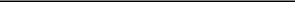 /s/ Mary A. Laschinger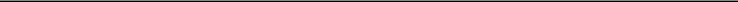 Mary A. LaschingerChairman and Chief Executive OfficerEXHIBIT 31.2CERTIFICATION PURSUANT TOSECTION 302 OF THE SARBANES-OXLEY ACT OF 2002I, Stephen J. Smith, certify that:I have reviewed this Quarterly Report on Form 10-Q of Veritiv Corporation;Based on my knowledge, this report does not contain any untrue statement of a material fact or omit to state a material fact necessary to make the statements made, in light of the circumstances under which such statements were made, not misleading with respect to the period covered by this report;Based on my knowledge, the financial statements, and other financial information included in this report, fairly present in all material respects the financial condition, results of operations and cash flows of the registrant as of, and for, the periods presented in this report;The registrant’s other certifying officer(s) and I are responsible for establishing and maintaining disclosure controls and procedures (as defined in Exchange Act Rules 13a-15(e) and 15d-15(e)) and internal control over financial reporting (as defined in Exchange Act Rules 13a-15(f) and 15d-15(f)) for the registrant and have:Designed such disclosure controls and procedures, or caused such disclosure controls and procedures to be designed under our supervision, to ensure that material information relating to the registrant, including its consolidated subsidiaries, is made known to us by others within those entities, particularly during the period in which this report is being prepared;Designed such internal control over financial reporting, or caused such internal control over financial reporting to be designed under our supervision, to provide reasonable assurance regarding the reliability of financial reporting and the preparation of financial statements for external purposes in accordance with generally accepted accounting principles;Evaluated the effectiveness of the registrant’s disclosure controls and procedures and presented in this report our conclusions about the effectiveness of the disclosure controls and procedures, as of the end of the period covered by this report based on such evaluation; andDisclosed in this report any change in the registrant’s internal control over financial reporting that occurred during the registrant’s most recent fiscal quarter (the registrant’s fourth fiscal quarter in the case of an annual report) that has materially affected, or is reasonably likely to materially affect, the registrant’s internal control over financial reporting; andThe registrant’s other certifying officer(s) and I have disclosed, based on our most recent evaluation of internal control over financial reporting, to the registrant’s auditors and the audit committee of the registrant’s board of directors (or persons performing the equivalent functions):All significant deficiencies and material weaknesses in the design or operation of internal control over financial reporting which are reasonably likely to adversely affect the registrant’s ability to record, process, summarize and report financial information; andAny fraud, whether or not material, that involves management or other employees who have a significant role in the registrant’s internal control over financial reporting.Date:	August 6, 2019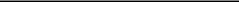 /s/ Stephen J. Smith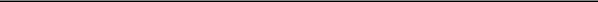 Stephen J. SmithSenior Vice President and Chief Financial OfficerEXHIBIT 32.1CERTIFICATION PURSUANT TO18 U.S.C. SECTION 1350,AS ADOPTED PURSUANT TOSECTION 906 OF THE SARBANES-OXLEY ACT OF 2002In connection with the Quarterly Report on Form 10-Q of Veritiv Corporation (the “Company”) for the period ended June 30, 2019 as filed with the Securities and Exchange Commission on the date hereof (the “Report”), I, Mary A. Laschinger, Chairman and Chief Executive Officer of the Company, certify, pursuant to 18 U.S.C. § 1350, as adopted pursuant to § 906 of the Sarbanes-Oxley Act of 2002, to my knowledge, that:The Report fully complies with the requirements of Section 13(a) or 15(d) of the Securities Exchange Act of 1934, as amended; andThe information contained in the Report fairly presents, in all material respects, the financial condition and results of operations of the Company./s/ Mary A. Laschinger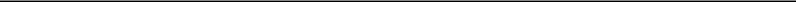 Mary A. LaschingerChairman and Chief Executive OfficerAugust 6, 2019EXHIBIT 32.2CERTIFICATION PURSUANT TO18 U.S.C. SECTION 1350,AS ADOPTED PURSUANT TOSECTION 906 OF THE SARBANES-OXLEY ACT OF 2002In connection with the Quarterly Report on Form 10-Q of Veritiv Corporation (the “Company”) for the period ended June 30, 2019 as filed with the Securities and Exchange Commission on the date hereof (the “Report”), I, Stephen J. Smith, Senior Vice President and Chief Financial Officer of the Company, certify, pursuant to 18 U.S.C. § 1350, as adopted pursuant to § 906 of the Sarbanes-Oxley Act of 2002, to my knowledge, that:The Report fully complies with the requirements of Section 13(a) or 15(d) of the Securities Exchange Act of 1934, as amended; andThe information contained in the Report fairly presents, in all material respects, the financial condition and results of operations of the Company./s/ Stephen J. Smith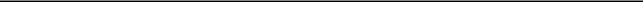 Stephen J. SmithSenior Vice President and Chief Financial OfficerAugust 6, 2019Delaware46-3234977(State or other jurisdiction of incorporation or organization)(I.R.S. Employer Identification Number)1000 Abernathy Road NEBuilding 400, Suite 1700Atlanta, Georgia30328(Address of principal executive offices)(Zip Code)(Address of principal executive offices)(770) 391-8200(Registrant's telephone number, including area code)Title of each classTrading Symbol(s)Name of each exchange on which registeredCommon stock, $0.01 par valueVRTVNew York Stock ExchangeLarge accelerated filer☐Accelerated filer☒Non-accelerated filer☐Smaller reporting company☐Non-accelerated filerSmaller reporting company☐Emerging growth company☐TABLE OF CONTENTSTABLE OF CONTENTSTABLE OF CONTENTSTABLE OF CONTENTSTABLE OF CONTENTSTABLE OF CONTENTSTABLE OF CONTENTSTABLE OF CONTENTSTABLE OF CONTENTSPagePagePagePagePart I: FINANCIAL INFORMATIONPart I: FINANCIAL INFORMATIONPart I: FINANCIAL INFORMATIONPart I: FINANCIAL INFORMATIONPart I: FINANCIAL INFORMATIONPart I: FINANCIAL INFORMATIONPart I: FINANCIAL INFORMATIONPart I: FINANCIAL INFORMATIONPart I: FINANCIAL INFORMATIONPart I: FINANCIAL INFORMATIONPart I: FINANCIAL INFORMATIONPart I: FINANCIAL INFORMATIONPart I: FINANCIAL INFORMATIONPart I: FINANCIAL INFORMATIONPart I: FINANCIAL INFORMATIONPart I: FINANCIAL INFORMATIONPart I: FINANCIAL INFORMATIONPart I: FINANCIAL INFORMATIONPart I: FINANCIAL INFORMATIONPart I: FINANCIAL INFORMATIONPart I: FINANCIAL INFORMATIONPart I: FINANCIAL INFORMATIONPart I: FINANCIAL INFORMATIONPart I: FINANCIAL INFORMATIONPart I: FINANCIAL INFORMATIONPart I: FINANCIAL INFORMATIONPart I: FINANCIAL INFORMATIONPart I: FINANCIAL INFORMATIONPart I: FINANCIAL INFORMATIONPart I: FINANCIAL INFORMATIONPart I: FINANCIAL INFORMATIONPart I: FINANCIAL INFORMATIONPart I: FINANCIAL INFORMATIONPart I: FINANCIAL INFORMATIONPart I: FINANCIAL INFORMATIONPart I: FINANCIAL INFORMATIONPart I: FINANCIAL INFORMATIONPart I: FINANCIAL INFORMATIONPart I: FINANCIAL INFORMATIONPart I: FINANCIAL INFORMATIONItem 1.Item 1.Item 1.Financial Statements (Unaudited)Financial Statements (Unaudited)Financial Statements (Unaudited)Financial Statements (Unaudited)Financial Statements (Unaudited)Financial Statements (Unaudited)Financial Statements (Unaudited)Financial Statements (Unaudited)Financial Statements (Unaudited)Financial Statements (Unaudited)Financial Statements (Unaudited)Financial Statements (Unaudited)Financial Statements (Unaudited)Financial Statements (Unaudited)Financial Statements (Unaudited)Financial Statements (Unaudited)Financial Statements (Unaudited)1111Condensed Consolidated Statements of Operations for the three and six months ended June 30, 2019 and 2018Condensed Consolidated Statements of Operations for the three and six months ended June 30, 2019 and 2018Condensed Consolidated Statements of Operations for the three and six months ended June 30, 2019 and 2018Condensed Consolidated Statements of Operations for the three and six months ended June 30, 2019 and 2018Condensed Consolidated Statements of Operations for the three and six months ended June 30, 2019 and 2018Condensed Consolidated Statements of Operations for the three and six months ended June 30, 2019 and 2018Condensed Consolidated Statements of Operations for the three and six months ended June 30, 2019 and 2018Condensed Consolidated Statements of Operations for the three and six months ended June 30, 2019 and 2018Condensed Consolidated Statements of Operations for the three and six months ended June 30, 2019 and 2018Condensed Consolidated Statements of Operations for the three and six months ended June 30, 2019 and 2018Condensed Consolidated Statements of Operations for the three and six months ended June 30, 2019 and 2018Condensed Consolidated Statements of Operations for the three and six months ended June 30, 2019 and 2018Condensed Consolidated Statements of Operations for the three and six months ended June 30, 2019 and 2018Condensed Consolidated Statements of Operations for the three and six months ended June 30, 2019 and 2018Condensed Consolidated Statements of Operations for the three and six months ended June 30, 2019 and 2018Condensed Consolidated Statements of Operations for the three and six months ended June 30, 2019 and 2018Condensed Consolidated Statements of Operations for the three and six months ended June 30, 2019 and 20181111Condensed Consolidated Statements of Comprehensive Income (Loss) for the three and six months ended June 30, 2019 and 2018Condensed Consolidated Statements of Comprehensive Income (Loss) for the three and six months ended June 30, 2019 and 2018Condensed Consolidated Statements of Comprehensive Income (Loss) for the three and six months ended June 30, 2019 and 2018Condensed Consolidated Statements of Comprehensive Income (Loss) for the three and six months ended June 30, 2019 and 2018Condensed Consolidated Statements of Comprehensive Income (Loss) for the three and six months ended June 30, 2019 and 2018Condensed Consolidated Statements of Comprehensive Income (Loss) for the three and six months ended June 30, 2019 and 2018Condensed Consolidated Statements of Comprehensive Income (Loss) for the three and six months ended June 30, 2019 and 2018Condensed Consolidated Statements of Comprehensive Income (Loss) for the three and six months ended June 30, 2019 and 2018Condensed Consolidated Statements of Comprehensive Income (Loss) for the three and six months ended June 30, 2019 and 2018Condensed Consolidated Statements of Comprehensive Income (Loss) for the three and six months ended June 30, 2019 and 2018Condensed Consolidated Statements of Comprehensive Income (Loss) for the three and six months ended June 30, 2019 and 2018Condensed Consolidated Statements of Comprehensive Income (Loss) for the three and six months ended June 30, 2019 and 2018Condensed Consolidated Statements of Comprehensive Income (Loss) for the three and six months ended June 30, 2019 and 2018Condensed Consolidated Statements of Comprehensive Income (Loss) for the three and six months ended June 30, 2019 and 2018Condensed Consolidated Statements of Comprehensive Income (Loss) for the three and six months ended June 30, 2019 and 2018Condensed Consolidated Statements of Comprehensive Income (Loss) for the three and six months ended June 30, 2019 and 20182Condensed Consolidated Balance Sheets as of June 30, 2019 and December 31, 2018Condensed Consolidated Balance Sheets as of June 30, 2019 and December 31, 2018Condensed Consolidated Balance Sheets as of June 30, 2019 and December 31, 2018Condensed Consolidated Balance Sheets as of June 30, 2019 and December 31, 2018Condensed Consolidated Balance Sheets as of June 30, 2019 and December 31, 2018Condensed Consolidated Balance Sheets as of June 30, 2019 and December 31, 2018Condensed Consolidated Balance Sheets as of June 30, 2019 and December 31, 2018Condensed Consolidated Balance Sheets as of June 30, 2019 and December 31, 2018Condensed Consolidated Balance Sheets as of June 30, 2019 and December 31, 2018Condensed Consolidated Balance Sheets as of June 30, 2019 and December 31, 2018Condensed Consolidated Balance Sheets as of June 30, 2019 and December 31, 20183Condensed Consolidated Statements of Cash Flows for the six months ended June 30, 2019 and 2018Condensed Consolidated Statements of Cash Flows for the six months ended June 30, 2019 and 2018Condensed Consolidated Statements of Cash Flows for the six months ended June 30, 2019 and 2018Condensed Consolidated Statements of Cash Flows for the six months ended June 30, 2019 and 2018Condensed Consolidated Statements of Cash Flows for the six months ended June 30, 2019 and 2018Condensed Consolidated Statements of Cash Flows for the six months ended June 30, 2019 and 2018Condensed Consolidated Statements of Cash Flows for the six months ended June 30, 2019 and 2018Condensed Consolidated Statements of Cash Flows for the six months ended June 30, 2019 and 2018Condensed Consolidated Statements of Cash Flows for the six months ended June 30, 2019 and 2018Condensed Consolidated Statements of Cash Flows for the six months ended June 30, 2019 and 2018Condensed Consolidated Statements of Cash Flows for the six months ended June 30, 2019 and 2018Condensed Consolidated Statements of Cash Flows for the six months ended June 30, 2019 and 2018Condensed Consolidated Statements of Cash Flows for the six months ended June 30, 2019 and 20184Condensed Consolidated Statements of Shareholders' Equity for the three and six months ended June 30, 2019 and 2018Condensed Consolidated Statements of Shareholders' Equity for the three and six months ended June 30, 2019 and 2018Condensed Consolidated Statements of Shareholders' Equity for the three and six months ended June 30, 2019 and 2018Condensed Consolidated Statements of Shareholders' Equity for the three and six months ended June 30, 2019 and 2018Condensed Consolidated Statements of Shareholders' Equity for the three and six months ended June 30, 2019 and 2018Condensed Consolidated Statements of Shareholders' Equity for the three and six months ended June 30, 2019 and 2018Condensed Consolidated Statements of Shareholders' Equity for the three and six months ended June 30, 2019 and 2018Condensed Consolidated Statements of Shareholders' Equity for the three and six months ended June 30, 2019 and 2018Condensed Consolidated Statements of Shareholders' Equity for the three and six months ended June 30, 2019 and 2018Condensed Consolidated Statements of Shareholders' Equity for the three and six months ended June 30, 2019 and 2018Condensed Consolidated Statements of Shareholders' Equity for the three and six months ended June 30, 2019 and 2018Condensed Consolidated Statements of Shareholders' Equity for the three and six months ended June 30, 2019 and 2018Condensed Consolidated Statements of Shareholders' Equity for the three and six months ended June 30, 2019 and 2018Condensed Consolidated Statements of Shareholders' Equity for the three and six months ended June 30, 2019 and 2018Condensed Consolidated Statements of Shareholders' Equity for the three and six months ended June 30, 2019 and 20185Notes to Condensed Consolidated Financial StatementsNotes to Condensed Consolidated Financial StatementsNotes to Condensed Consolidated Financial StatementsNotes to Condensed Consolidated Financial StatementsNotes to Condensed Consolidated Financial StatementsNotes to Condensed Consolidated Financial StatementsNotes to Condensed Consolidated Financial StatementsNotes to Condensed Consolidated Financial StatementsNotes to Condensed Consolidated Financial StatementsNotes to Condensed Consolidated Financial StatementsNotes to Condensed Consolidated Financial StatementsNotes to Condensed Consolidated Financial StatementsNotes to Condensed Consolidated Financial StatementsNotes to Condensed Consolidated Financial StatementsNotes to Condensed Consolidated Financial StatementsNotes to Condensed Consolidated Financial StatementsNotes to Condensed Consolidated Financial Statements7777Item 2.Item 2.Item 2.Management's Discussion and Analysis of Financial Condition and Results of OperationsManagement's Discussion and Analysis of Financial Condition and Results of OperationsManagement's Discussion and Analysis of Financial Condition and Results of OperationsManagement's Discussion and Analysis of Financial Condition and Results of OperationsManagement's Discussion and Analysis of Financial Condition and Results of OperationsManagement's Discussion and Analysis of Financial Condition and Results of OperationsManagement's Discussion and Analysis of Financial Condition and Results of OperationsManagement's Discussion and Analysis of Financial Condition and Results of OperationsManagement's Discussion and Analysis of Financial Condition and Results of OperationsManagement's Discussion and Analysis of Financial Condition and Results of OperationsManagement's Discussion and Analysis of Financial Condition and Results of OperationsManagement's Discussion and Analysis of Financial Condition and Results of OperationsManagement's Discussion and Analysis of Financial Condition and Results of OperationsManagement's Discussion and Analysis of Financial Condition and Results of OperationsManagement's Discussion and Analysis of Financial Condition and Results of OperationsManagement's Discussion and Analysis of Financial Condition and Results of OperationsManagement's Discussion and Analysis of Financial Condition and Results of Operations28282828Item 3.Item 3.Item 3.Quantitative and Qualitative Disclosures About Market RiskQuantitative and Qualitative Disclosures About Market RiskQuantitative and Qualitative Disclosures About Market RiskQuantitative and Qualitative Disclosures About Market RiskQuantitative and Qualitative Disclosures About Market RiskQuantitative and Qualitative Disclosures About Market RiskQuantitative and Qualitative Disclosures About Market RiskQuantitative and Qualitative Disclosures About Market RiskQuantitative and Qualitative Disclosures About Market RiskQuantitative and Qualitative Disclosures About Market RiskQuantitative and Qualitative Disclosures About Market RiskQuantitative and Qualitative Disclosures About Market RiskQuantitative and Qualitative Disclosures About Market RiskQuantitative and Qualitative Disclosures About Market RiskQuantitative and Qualitative Disclosures About Market RiskQuantitative and Qualitative Disclosures About Market RiskQuantitative and Qualitative Disclosures About Market Risk39393939Item 4.Item 4.Item 4.Controls and ProceduresControls and ProceduresControls and ProceduresControls and ProceduresControls and ProceduresControls and ProceduresControls and ProceduresControls and ProceduresControls and ProceduresControls and ProceduresControls and ProceduresControls and ProceduresControls and ProceduresControls and ProceduresControls and ProceduresControls and ProceduresControls and Procedures39393939Part II: OTHER INFORMATIONPart II: OTHER INFORMATIONPart II: OTHER INFORMATIONPart II: OTHER INFORMATIONPart II: OTHER INFORMATIONPart II: OTHER INFORMATIONPart II: OTHER INFORMATIONPart II: OTHER INFORMATIONPart II: OTHER INFORMATIONPart II: OTHER INFORMATIONPart II: OTHER INFORMATIONPart II: OTHER INFORMATIONPart II: OTHER INFORMATIONPart II: OTHER INFORMATIONPart II: OTHER INFORMATIONPart II: OTHER INFORMATIONPart II: OTHER INFORMATIONPart II: OTHER INFORMATIONPart II: OTHER INFORMATIONPart II: OTHER INFORMATIONItem 1.Item 1.Item 1.Legal ProceedingsLegal ProceedingsLegal ProceedingsLegal ProceedingsLegal ProceedingsLegal Proceedings40404040Item 1A.Item 1A.Risk FactorsRisk FactorsRisk FactorsRisk FactorsRisk FactorsRisk FactorsRisk FactorsRisk FactorsRisk FactorsRisk FactorsRisk FactorsRisk FactorsRisk FactorsRisk FactorsRisk FactorsRisk FactorsRisk Factors40404040Item 6.Item 6.ExhibitsExhibitsExhibitsExhibitsExhibitsExhibitsExhibitsExhibitsExhibitsExhibitsExhibitsExhibitsExhibitsExhibitsExhibitsExhibitsExhibits40404040SIGNATURESSIGNATURESSIGNATURESSIGNATURESSIGNATURES41414141Net sales (including sales to related party of $5.2, $7.8, $11.6 and$$14.7, respectively)$$14.7, respectively)Three Months EndedThree Months EndedThree Months EndedThree Months EndedSix Months EndedSix Months EndedSix Months EndedSix Months EndedJune 30,June 30,June 30,June 30,June 30,20192018201920181,958.2$2,171.9$3,899.7$4,272.91,584.31,788.53,175.73,518.0Distribution expenses132.0132.0262.4265.1Selling and administrative expenses211.2223.6427.3446.3Depreciation and amortization13.414.026.228.4Integration and acquisition expenses4.58.48.816.7Restructuring charges, net6.911.49.323.3Operating income (loss)5.9(6.0)(10.0)(24.9)Interest expense, net10.210.221.619.5Other (income) expense, net7.6(2.9)13.8(13.4)Loss before income taxes(11.9)(13.3)(45.4)(31.0)Income tax benefit(0.6)(2.7)(7.4)(4.6)Net loss$(11.3)$(10.6)$(38.0)$(26.4)Loss per share:Basic and diluted$(0.70)$(0.67)$(2.37)$(1.67)Weighted-average shares outstanding:Basic and diluted16.0915.8416.0115.80Three Months EndedThree Months EndedThree Months EndedThree Months EndedSix Months EndedSix Months EndedSix Months EndedSix Months EndedJune 30,June 30,June 30,June 30,June 30,June 30,2019201820192018Net loss$(11.3)$(10.6)$(38.0)$(26.4)Other comprehensive income (loss):Foreign currency translation adjustments1.3(3.9)3.7(4.1)Change in fair value of cash flow hedge, net of $0.0, $0.0, $(0.1) and$0.2 tax, respectively0.20.10.30.1Pension liability adjustments, net of $0.0, $0.0, $0.0 and $0.7 tax,respectively0.10.00.1(0.6)Other comprehensive income (loss)1.6(3.8)4.1(4.6)Total comprehensive income (loss)$(9.7)$(14.4)$(33.9)$(31.0)June 30, 2019June 30, 2019December 31, 2018AssetsCurrent assets:Cash$56.1$64.3Accounts receivable, less allowances of $53.0 and $62.0, respectively1,012.01,181.4Related party receivable2.43.2Inventories638.3688.2Other current assets124.6147.2Total current assets1,833.42,084.3Property and equipment (net of accumulated depreciation and amortization of $342.5 and$320.7, respectively)209.2206.7Goodwill99.699.6Other intangibles, net54.557.2Deferred income tax assets65.156.5Other non-current assets435.025.4Total assets$2,696.8$2,529.7Liabilities and shareholders' equityCurrent liabilities:Accounts payable$603.1$641.9Related party payable6.39.3Accrued payroll and benefits42.156.5Other accrued liabilities220.0134.7Current maturities of long-term debt8.96.7Financing obligations, current portion——0.6Total current liabilities880.4849.7Long-term debt, net of current maturities815.1963.6Financing obligations, less current portion——23.6Defined benefit pension obligations21.121.1Other non-current liabilities461.5128.6Total liabilities2,178.11,986.6Commitments and contingencies (Note 12)Shareholders' equity:Preferred stock, $0.01 par value, 10.0 million shares authorized, none issued———Common stock, $0.01 par value, 100.0 million shares authorized; shares issued - 16.4million and 16.2 million, respectively; shares outstanding - 16.1 million and 15.9 million,respectively0.20.2Additional paid-in capital612.5605.7Accumulated (deficit) earnings(43.8)(8.5)Accumulated other comprehensive loss(36.6)(40.7)Treasury stock at cost - 0.3 million shares at June 30, 2019 and December 31, 2018(13.6)(13.6)Total shareholders' equity518.7543.1Total liabilities and shareholders' equity$2,696.8$2,529.7Six Months Ended June 30,Six Months Ended June 30,Six Months Ended June 30,Six Months Ended June 30,Operating activities20192018Net loss$(38.0)$(26.4)Depreciation and amortization26.228.4Amortization of deferred financing fees1.31.3Net losses (gains) on dispositions of property and equipment(0.2)(2.5)Provision for allowance for doubtful accounts9.010.4Deferred income tax (benefit)(9.6)(5.9)Stock-based compensation9.010.7Other non-cash items, net10.2(10.0)Changes in operating assets and liabilitiesAccounts receivable and related party receivable165.3(15.9)Inventories53.6(1.2)Other current assets23.7(13.6)Accounts payable and related party payable(59.8)39.2Accrued payroll and benefits(14.6)(18.5)Other accrued liabilities(6.0)15.3Other12.1(3.3)Net cash provided by operating activities182.28.0Investing activitiesProperty and equipment additions(14.9)(21.5)Proceeds from asset sales0.34.0Net cash used for investing activities(14.6)(17.5)Financing activitiesChange in book overdrafts15.2(8.1)Borrowings of long-term debt3,416.12,603.8Repayments of long-term debt(3,592.5)(2,572.5)Payments under right-of-use finance leases and capital leases, respectively(4.2)(3.2)Payments under financing obligations (including obligations to related party of $8.6 in the prior year——(8.9)period)——(8.9)period)Payments under Tax Receivable Agreement(7.8)(9.9)Other(2.8)(2.1)Net cash used for financing activities(176.0)(0.9)Effect of exchange rate changes on cash0.2(0.4)Net change in cash(8.2)(10.8)Cash at beginning of period64.380.3Cash at end of period$56.1$69.5Cash paid for income taxes, net of refunds$Cash paid for interestNon-cash investing and financing activitiesNon-cash additions to property and equipment for right-of-use finance leases and capital leases,$respectively$respectivelyCommon Stock IssuedCommon Stock IssuedAdditionalAccumulatedTreasury StockTreasury StockCommon Stock IssuedCommon Stock IssuedPaid-in(Deficit)Treasury StockTreasury StockPaid-in(Deficit)Paid-in(Deficit)SharesAmountCapitalEarningsAOCL (1)SharesAmountTotalBalance at December 31, 201816.2$0.2$Net lossOther comprehensive income (loss)Stock-based compensationIssuance of common stock, net ofstock received for minimum taxwithholdings0.20.0Adoption impact - AccountingStandards Update 2016-02Balance at March 31, 201916.40.2Net lossOther comprehensive income (loss)Stock-based compensationIssuance of common stock, net ofstock received for minimum taxwithholdings0.00.0Balance at June 30, 201916.4$0.2$605.7$(8.5)$(40.7)(0.3)$(13.6)$543.1(26.7)(26.7)2.52.54.74.7(2.7)(2.7)2.72.7607.7(32.5)(38.2)(0.3)(13.6)523.6(11.3)(11.3)1.61.64.34.30.50.5612.5$(43.8)$(36.6)(0.3)$(13.6)$518.7Table of ContentsTable of ContentsTable of ContentsThree and Six Months Ended June 30, 2018Three and Six Months Ended June 30, 2018Three and Six Months Ended June 30, 2018Three and Six Months Ended June 30, 2018Three and Six Months Ended June 30, 2018Three and Six Months Ended June 30, 2018Three and Six Months Ended June 30, 2018Three and Six Months Ended June 30, 2018Three and Six Months Ended June 30, 2018Three and Six Months Ended June 30, 2018Common Stock IssuedCommon Stock IssuedCommon Stock IssuedCommon Stock IssuedCommon Stock IssuedAdditionalAdditionalAccumulatedAccumulatedTreasury StockTreasury StockTreasury StockTreasury StockTreasury StockCommon Stock IssuedCommon Stock IssuedCommon Stock IssuedCommon Stock IssuedCommon Stock IssuedPaid-inPaid-in(Deficit)(Deficit)Treasury StockTreasury StockTreasury StockTreasury StockTreasury StockPaid-inPaid-in(Deficit)(Deficit)Paid-inPaid-in(Deficit)(Deficit)SharesSharesAmountAmountCapitalCapitalEarningsEarningsAOCL (1)AOCL (1)SharesSharesAmountAmountTotalBalance at December 31, 2017Balance at December 31, 201716.0$0.2$590.2$6.4$(33.5)(0.3)$(13.6)$549.7Net lossNet loss(15.8)(15.8)Other comprehensive income (loss)Other comprehensive income (loss)0.00.0Stock-based compensationStock-based compensation5.65.6Issuance of common stock, net ofIssuance of common stock, net ofstock received for minimum taxstock received for minimum taxwithholdingswithholdings0.10.0(1.8)(1.8)Adoption impact - AccountingAdoption impact - AccountingStandards Update 2018-02Standards Update 2018-020.8(0.8)0.0Balance at March 31, 2018Balance at March 31, 201816.10.2594.0(8.6)(34.3)(0.3)(13.6)537.7Net lossNet loss(10.6)(10.6)Other comprehensive income (loss)Other comprehensive income (loss)(3.8)(3.8)Stock-based compensationStock-based compensation5.15.1Issuance of common stock, net ofIssuance of common stock, net ofstock received for minimum taxstock received for minimum taxwithholdingswithholdings0.10.0(0.2)(0.2)Balance at June 30, 2018Balance at June 30, 201816.2$0.2$598.9$(19.2)$(38.1)(0.3)$(13.6)$528.2Effect on the Financial Statements or OtherDescriptionDescriptionEffective DateEffective DateSignificant MattersThe standard will replace the currently required incurredThe standard will replace the currently required incurredJanuary 1, 2020;January 1, 2020;The Company is currently evaluating the impact thisloss impairment methodology with guidance that reflectsloss impairment methodology with guidance that reflectsearly adoption isearly adoption isASU will have on its Consolidated Financialexpected credit losses and requires consideration of aexpected credit losses and requires consideration of apermitted for fiscalpermitted for fiscalStatements and related disclosures. The Companybroader range of reasonable and supportable informationbroader range of reasonable and supportable informationyears beginningyears beginningcurrently plans to adopt this ASU on January 1, 2020.to be considered in making credit loss estimates. Theto be considered in making credit loss estimates. Theafter December 15,after December 15,guidance requires application on a modifiedguidance requires application on a modified2018retrospective basis. Other application requirements existretrospective basis. Other application requirements existfor specific assets impacted by a more-than-insignificantfor specific assets impacted by a more-than-insignificantcredit deterioration since origination.credit deterioration since origination.The standard modifies the disclosure requirements onThe standard modifies the disclosure requirements onJanuary 1, 2020;January 1, 2020;The Company is currently evaluating the impact thisfair value measurements by removing certain disclosurefair value measurements by removing certain disclosureearly adoption isearly adoption isASU will have on its disclosures. The Companyrequirements related to the fair value hierarchy,requirements related to the fair value hierarchy,permittedpermittedcurrently plans to adopt this ASU on January 1, 2020.modifying existing disclosure requirements related tomodifying existing disclosure requirements related tomeasurement uncertainty and adding new disclosuremeasurement uncertainty and adding new disclosurerequirements. The amendments in this update arerequirements. The amendments in this update areeffective for fiscal years, and interim periods withineffective for fiscal years, and interim periods withinthose fiscal years, beginning after December 15, 2019.those fiscal years, beginning after December 15, 2019.The amendments on changes in unrealized gains andThe amendments on changes in unrealized gains andlosses, the range and weighted-average of significantlosses, the range and weighted-average of significantunobservable inputs used to develop Level 3 fair valueunobservable inputs used to develop Level 3 fair valuemeasurements, and the narrative description ofmeasurements, and the narrative description ofmeasurement uncertainty should be appliedmeasurement uncertainty should be appliedprospectively for only the most recent interim or annualprospectively for only the most recent interim or annualperiod presented in the initial fiscal year of adoption. Allperiod presented in the initial fiscal year of adoption. Allother amendments should be applied retrospectively toother amendments should be applied retrospectively toall periods presented upon their effective date.all periods presented upon their effective date.Effect on the Financial Statements or OtherDescriptionDescriptionEffective DateEffective DateSignificant MattersThe standard modifies the disclosure requirements forThe standard modifies the disclosure requirements forDecember 31,December 31,The Company does not expect the adoption of thisemployers that sponsor defined benefit pension or otheremployers that sponsor defined benefit pension or other2020; early2020; earlystandard to have a material impact on its disclosures.postretirement benefit plans. The guidance removespostretirement benefit plans. The guidance removesadoption isadoption isThe Company currently plans to adopt this ASU ondisclosures that are no longer considered cost beneficial.disclosures that are no longer considered cost beneficial.permittedpermittedDecember 31, 2020.This standard requires new disclosures for the weighted-This standard requires new disclosures for the weighted-average interest crediting rates for cash balance plansaverage interest crediting rates for cash balance plansand other plans with promised interest crediting ratesand other plans with promised interest crediting ratesand an explanation of the reasons for significant gainsand an explanation of the reasons for significant gainsand losses related to changes in the benefit obligation forand losses related to changes in the benefit obligation forthe period. The amendments in this update are effectivethe period. The amendments in this update are effectivefor fiscal years ending after December 15, 2020. Thefor fiscal years ending after December 15, 2020. Theamendments in this update should be applied on aamendments in this update should be applied on aretrospective basis to all periods presented.retrospective basis to all periods presented.ASU 2018-15, Intangibles-The standard aligns the requirements for capitalizingJanuary 1, 2020;The Company does not expect the adoption of thisGoodwill and Other-Internal-Useimplementation costs incurred in a hosting arrangementearly adoption isstandard to have a material impact on its ConsolidatedSoftware (Subtopic 350-40)that is a service contract with the requirements forpermittedFinancial Statements and related disclosures. Thecapitalizing implementation costs incurred to develop orCompany currently plans to adopt this ASU on Januaryobtain internal-use software. The amendments in this1, 2020.update also require companies to expense capitalizedimplementation costs over the term of the hostingarrangement, including periods covered by renewaloptions that are reasonably certain to be exercised. Theamendments also stipulate presentation requirements forthe Statement of Operations, Balance Sheet andStatement of Cash Flows. The amendments in thisupdate are effective for fiscal years beginning afterDecember 15, 2019, and interim periods within thosefiscal years. The amendments in this update should beapplied either retrospectively or prospectively to allimplementation costs incurred after the date of adoption.Customer Contract LiabilitiesCustomer Contract LiabilitiesCustomer Contract LiabilitiesCustomer Contract Liabilities(in millions)20192018Balance at January 1$17.7$20.5Payments received24.424.2Revenue recognized from beginning balance(17.2)(13.8)Revenue recognized from current year receipts(12.8)(11.7)Balance at June 30$12.1$19.2(in millions)Three Months Ended JuneThree Months Ended JuneThree Months Ended JuneSix Months Ended June 30,Six Months Ended June 30,Lease ClassificationFinancial Statement Classification30, 20192019Short-term lease expense(1)Operating expenses$2.2$4.1Operating lease expense(2)Operating expenses$27.4$54.7Finance lease expense:Amortization of right-of-use assetsDepreciation and amortization$2.6$4.9Interest expenseInterest expense, net0.51.0Total finance lease expense$3.1$5.9Total Lease Cost$32.7$64.7(in millions, except weighted-average data)Lease ClassificationFinancial Statement ClassificationJune 30, 2019Operating Leases:Operating lease right-of-use assetsOther non-current assets$412.3Operating lease obligations - currentOther accrued liabilities$87.4Operating lease obligations - non-currentOther non-current liabilities358.3Total operating lease obligations$445.7Weighted-average remaining lease term in years6.5Weighted-average discount rate4.5%Finance Leases:Finance lease right-of-use assetsProperty and equipment$63.8Finance lease obligations - currentCurrent maturities of long-term debt$8.9Finance lease obligations - non-currentLong-term debt, net of current maturities58.0Total finance lease obligations$66.9Weighted-average remaining lease term in years8.7Weighted-average discount rate3.2%13Table of ContentsTable of ContentsCash paid for amounts included in the measurement of lease liabilities was as follows:Cash paid for amounts included in the measurement of lease liabilities was as follows:Cash paid for amounts included in the measurement of lease liabilities was as follows:Cash paid for amounts included in the measurement of lease liabilities was as follows:(in millions)(in millions)Six Months Ended June 30,Six Months Ended June 30,Six Months Ended June 30,Lease ClassificationLease ClassificationFinancial Statement ClassificationFinancial Statement Classification2019Operating Leases:Operating Leases:Operating cash flows from operating leasesOperating cash flows from operating leasesOperating activitiesOperating activities$53.6Finance Leases:Finance Leases:Operating cash flows from finance leasesOperating cash flows from finance leasesOperating activitiesOperating activities$1.0Financing cash flows from finance leasesFinancing cash flows from finance leasesFinancing activitiesFinancing activities4.2Lease CommitmentsLease CommitmentsFuture minimum lease payments at June 30, 2019 were as follows:Future minimum lease payments at June 30, 2019 were as follows:Future minimum lease payments at June 30, 2019 were as follows:Future minimum lease payments at June 30, 2019 were as follows:(in millions)(in millions)Finance LeasesOperating Leases(1)2019 (excluding the six months ended June 30, 2019)2019 (excluding the six months ended June 30, 2019)$$5.5$$54.0202010.7100.4202110.084.420229.570.020238.449.520246.940.1ThereafterThereafter26.4119.6Total future minimum lease paymentsTotal future minimum lease payments77.4518.0Amount representing interestAmount representing interest(10.5)(72.3)Total future minimum lease payments, net of interestTotal future minimum lease payments, net of interest$66.9$445.7Financing Obligation andFinancing Obligation andOperating LeasesOperating LeasesFinancing Obligation andFinancing Obligation and(in millions)Equipment Capital LeasesEquipment Capital LeasesLease ObligationsLease ObligationsSublease IncomeSublease IncomeTotal2019$9.3$108.3$(0.3)$108.020209.098.3(0.1)98.220218.382.2——82.220227.969.3——69.320236.849.4——49.4Thereafter23.0173.4——173.464.3580.9(0.4)580.5Amount representing interest(11.6)—————Total future minimum lease payments$52.7$580.9$(0.4)$580.514Three Months EndedThree Months EndedThree Months EndedThree Months EndedThree Months EndedSix Months EndedSix Months EndedSix Months EndedJune 30,June 30,June 30,June 30,June 30,June 30,(in millions)2019201820192018Integration management$2.7$4.5$5.4$8.9Retention compensation(0.1)0.1(0.1)0.1Information technology conversion costs1.02.41.84.5Legal, consulting and other professional fees——0.1——0.3Other0.60.91.21.5All American Containers ("AAC") integration andacquisition0.30.40.51.4Total integration and acquisition expenses$4.5$8.4$8.8$16.7(Gain) Loss on Sale(Gain) Loss on SaleSeverance andSeverance andof Assets and Otherof Assets and Other(in millions)Related CostsRelated CostsOther Direct CostsOther Direct CostsOther Direct Costs(non-cash portion)(non-cash portion)2019 (year-to-date)$4.5$5.0$(0.2)20183.322.3(15.0)Prior years20.047.9(22.4)Cumulative$27.8$75.2$(37.6)Severance andSeverance andOther DirectOther Direct(in millions)Related CostsRelated CostsCostsCostsTotalBalance at December 31, 2018$4.7$25.1$29.8Costs incurred1.31.32.6Payments(1.0)(3.1)(4.1)Balance at March 31, 20195.023.328.3Costs incurred3.23.76.9Payments(1.3)(2.2)(3.5)Balance at June 30, 2019$6.9$24.8$31.7Severance andSeverance andOther DirectOther Direct(in millions)Related CostsRelated CostsCostsCostsTotalBalance at December 31, 2017$4.4$25.2$29.6Costs incurred0.22.42.6Payments(1.0)(2.1)(3.1)Balance at March 31, 20183.625.529.1Costs incurred0.313.313.6Payments(0.3)(8.9)(9.2)Balance at June 30, 2018$3.6$29.9$33.516Severance andSeverance andOther DirectOther Direct(in millions)Related CostsRelated CostsCostsCostsTotalBalance at December 31, 2017$——$——$—Costs incurred9.20.19.3Payments(0.7)0.0(0.7)Balance at March 31, 20188.50.18.6Costs incurred0.00.30.3Payments(3.0)(0.3)(3.3)Balance at June 30, 2018$5.5$0.1$5.6The Company's long-term debt obligations were as follows:The Company's long-term debt obligations were as follows:(in millions)June 30, 2019June 30, 2019December 31, 2018Asset-Based Lending Facility (the "ABL Facility")$757.1$932.1Finance and capital leases, respectively66.938.2Total debt824.0970.3Less: current maturities of long-term debt(8.9)(6.7)Long-term debt, net of current maturities$815.1$963.6(in millions)December 31, 2018Obligations - other financing$24.2Less: current portion of financing obligations(0.6)Financing obligations, less current portion$23.6Three Months Ended June 30,Three Months Ended June 30,Three Months Ended June 30,Three Months Ended June 30,Three Months Ended June 30,Six Months Ended June 30,Six Months Ended June 30,Six Months Ended June 30,Six Months Ended June 30,(in millions)2019201820192018Loss before income taxes$(11.9)$(13.3)$(45.4)$(31.0)Income tax benefit(0.6)(2.7)(7.4)(4.6)Effective tax rate5.0%20.3%16.3%14.8%Three Months Ended June 30,Three Months Ended June 30,Three Months Ended June 30,Three Months Ended June 30,Three Months Ended June 30,Six Months Ended June 30,Six Months Ended June 30,Six Months Ended June 30,Six Months Ended June 30,(in millions)2019201820192018Sales to Georgia-Pacific, reflected in net sales$5.2$7.8$11.6$14.7Purchases of inventory from Georgia-Pacific, recognized in cost of productssold21.435.846.277.9(in millions)June 30, 2019June 30, 2019December 31, 2018Inventories purchased from Georgia-Pacific that remained on Veritiv's balance sheet$12.6$17.3Related party payable to Georgia-Pacific6.39.3Related party receivable from Georgia-Pacific2.43.2Three Months Ended JuneThree Months Ended JuneThree Months Ended JuneThree Months Ended JuneThree Months Ended JuneThree Months Ended JuneThree Months Ended JuneThree Months Ended JuneThree Months Ended JuneThree Months Ended June30, 201930, 201930, 201930, 201930, 201830, 201830, 201830, 2018(in millions)U.S.U.S.CanadaCanadaU.S.U.S.CanadaComponents of net periodic benefit cost (credit):Service cost$$0.5$0.1$0.5$0.1Interest cost$$0.5$0.8$0.7$0.7Expected return on plan assets(0.8)(1.0)(1.3)(1.0)Amortization of net loss——0.0——0.0Total other components$(0.3)$(0.2)$(0.6)$(0.3)Net periodic benefit cost (credit)$0.2$(0.1)$(0.1)$(0.2)1919Table of ContentsTable of ContentsTable of ContentsSix Months Ended June 30,Six Months Ended June 30,Six Months Ended June 30,Six Months Ended June 30,Six Months Ended June 30,Six Months Ended June 30,Six Months Ended June 30,Six Months Ended June 30,Six Months Ended June 30,Six Months Ended June 30,Six Months Ended June 30,201920192019201820182018(in millions)(in millions)U.S.U.S.CanadaCanadaU.S.U.S.CanadaComponents of net periodic benefit (credit) cost:Components of net periodic benefit (credit) cost:Service costService cost$0.9$0.2$1.0$0.2Interest costInterest cost$1.1$1.5$1.3$1.4Expected return on plan assetsExpected return on plan assets(1.7)(1.9)(2.7)(2.0)Amortization of net lossAmortization of net loss0.10.0——0.1Total other componentsTotal other components$(0.5)$(0.4)$(1.4)$(0.5)Net periodic benefit (credit) costNet periodic benefit (credit) cost$0.4$(0.2)$(0.4)$(0.3)(in millions)TotalLevel 1Level 2Level 3ABL Facility$757.1$757.1TRA contingent liability32.632.6AAC contingent consideration22.522.5(in millions)TotalLevel 1Level 2Level 3ABL Facility$932.1$932.1TRA contingent liability38.938.9AAC contingent consideration9.49.4(in millions)TRA Contingent LiabilityBalance at December 31, 2018$38.9Change in fair value adjustment recorded in other (income) expense, net0.9Principal payment(7.8)Balance at March 31, 201932.0Change in fair value adjustment recorded in other (income) expense, net0.6Balance at June 30, 2019$32.6(in millions)TRA Contingent LiabilityBalance at December 31, 2017$50.0Change in fair value adjustment recorded in other (income) expense, net(0.2)Principal payment(9.9)Balance at March 31, 201839.9Change in fair value adjustment recorded in other (income) expense, net(0.2)Balance at June 30, 2018$39.7(in millions)AAC Contingent LiabilityBalance at December 31, 2018$9.4Change in fair value adjustment recorded in other (income) expense, net5.4Balance at March 31, 201914.8Change in fair value adjustment recorded in other (income) expense, net7.7Balance at June 30, 2019$22.5(in millions)AAC Contingent LiabilityBalance at December 31, 2017$24.2Change in fair value adjustment recorded in other (income) expense, net(8.3)Balance at March 31, 201815.9Change in fair value adjustment recorded in other (income) expense, net(3.0)Balance at June 30, 2018$12.9Three Months EndedThree Months EndedThree Months EndedThree Months EndedThree Months EndedSix Months EndedSix Months EndedSix Months EndedSix Months EndedJune 30,June 30,June 30,June 30,June 30,June 30,(in millions, except per share data)2019201820192018Numerator:Net loss$(11.3)$(10.6)$(38.0)$(26.4)Denominator:Weighted-average number of shares outstanding – basic and diluted16.0915.8416.0115.80Loss per share:Basic and diluted$(0.70)$(0.67)$(2.37)$(1.67)Antidilutive stock-based awards excluded from computation of diluted earnings pershare ("EPS")1.101.081.081.14Performance stock-based awards excluded from computation of diluted EPS becauseperformance conditions had not been met0.590.580.590.5822(in millions)20192018Three months ended March 31,Shares issued0.30.2Shares recovered for minimum tax withholding(0.1)(0.1)Net shares issued0.20.1Three months ended June 30,Shares issued0.00.1Shares recovered for minimum tax withholding0.00.0Net shares issued0.00.1Foreign currencyForeign currencyForeign currencytranslationtranslationRetirementRetirementInterest rateInterest rate(in millions)adjustmentsadjustmentsliabilitiesliabilitiesswapswapAOCLBalance at December 31, 2018$(30.3)$(10.1)$(0.3)$(40.7)Unrealized net gains (losses) arising during the period2.40.00.02.4Amounts reclassified from AOCL————0.10.1Net current period other comprehensive income (loss)2.40.00.12.5Balance at March 31, 2019(27.9)(10.1)(0.2)(38.2)Unrealized net gains (losses) arising during the period1.30.10.01.4Amounts reclassified from AOCL————0.20.2Net current period other comprehensive income (loss)1.30.10.21.6Balance at June 30, 2019$(26.6)$(10.0)$——$(36.6)23Foreign currencyForeign currencyForeign currencytranslationtranslationRetirementRetirementInterest rateInterest rate(in millions)adjustmentsadjustmentsliabilitiesliabilitiesswapswapAOCLBalance at December 31, 2017$(23.5)$(9.3)$(0.7)$(33.5)Unrealized net gains (losses) arising during the period(0.2)——0.0(0.2)Amounts reclassified from AOCL——(0.6)0.0(0.6)Net current period other comprehensive income (loss)(0.2)(0.6)0.0(0.8)Balance at March 31, 2018(23.7)(9.9)(0.7)(34.3)Unrealized net gains (losses) arising during the period(3.9)——0.1(3.8)Net current period other comprehensive income (loss)(3.9)——0.1(3.8)Balance at June 30, 2018$(27.6)$(9.9)$(0.6)$(38.1)Table of ContentsTable of ContentsTotalTotalFacilityFacilityReportableReportableCorporate &Corporate &(in millions)(in millions)PackagingPackagingSolutionsSolutionsPrintPrintPublishingPublishingSegmentsSegmentsOtherOtherTotalThree Months EndedThree Months EndedJune 30, 2019June 30, 2019Net salesNet sales$881.5$311.7$528.6$203.5$1,925.3$32.9$1,958.2Adjusted EBITDAAdjusted EBITDA65.58.312.35.691.7(48.4)Depreciation andDepreciation andamortizationamortization4.71.82.10.28.84.613.4Restructuring charges,Restructuring charges,netnet2.41.01.40.04.82.16.9Three Months EndedThree Months EndedJune 30, 2018June 30, 2018Net salesNet sales$887.1$334.4$679.1$238.3$2,138.9$33.0$2,171.9Adjusted EBITDAAdjusted EBITDA64.47.619.44.896.2(50.8)Depreciation andDepreciation andamortizationamortization5.31.72.30.29.54.514.0Restructuring charges,Restructuring charges,netnet5.02.14.20.011.30.111.4Six Months Ended JuneSix Months Ended June30, 2019Net salesNet sales$1,726.9$610.2$1,082.5$413.6$3,833.2$66.5$3,899.7Adjusted EBITDAAdjusted EBITDA113.712.519.510.4156.1(92.4)Depreciation andDepreciation andamortizationamortization9.23.54.20.417.38.926.2Restructuring charges,Restructuring charges,netnet2.71.21.90.36.13.29.3Six Months Ended JuneSix Months Ended June30, 2018Net salesNet sales$1,732.3$655.0$1,339.9$476.4$4,203.6$69.3$4,272.9Adjusted EBITDAAdjusted EBITDA118.011.733.111.6174.4(99.3)Depreciation andDepreciation andamortizationamortization10.63.54.80.419.39.128.4Restructuring charges,Restructuring charges,netnet5.92.514.60.023.00.323.326Three Months EndedThree Months EndedThree Months EndedThree Months EndedThree Months EndedSix Months EndedSix Months EndedSix Months EndedSix Months EndedJune 30,June 30,June 30,June 30,June 30,June 30,(in millions)2019201820192018Loss before income taxes$$(11.9)$(13.3)$(45.4)$(31.0)Interest expense, net10.210.221.619.5Depreciation and amortization13.414.026.228.4Restructuring charges, net6.911.49.323.3Stock-based compensation4.35.19.010.7LIFO reserve (decrease) increase(0.5)8.72.914.4Non-restructuring severance charges1.40.52.71.8Non-restructuring pension charges, net6.60.06.6(0.7)Integration and acquisition expenses4.58.48.816.7Fair value adjustment on TRA contingent liability0.6(0.2)1.5(0.4)Fair value adjustment on contingent consideration liability7.7(3.0)13.1(11.3)Escheat audit contingent liability————7.0—Other0.13.60.43.7Adjustment for Corporate & Other48.450.892.499.3Adjusted EBITDA for reportable segments$$91.7$96.2$156.1$174.42727Three Months EndedThree Months EndedThree Months EndedThree Months EndedThree Months EndedSix Months EndedSix Months EndedSix Months EndedSix Months EndedSix Months EndedJune 30,June 30,June 30,Increase (Decrease)Increase (Decrease)Increase (Decrease)Increase (Decrease)June 30,June 30,June 30,Increase (Decrease)Increase (Decrease)Increase (Decrease)(in millions)20192018$%%20192018$%%Net sales$1,958.2$2,171.9$(213.7)(9.8)%(9.8)%$3,899.7$4,272.9$(373.2)(8.7)%(8.7)%Cost of products sold (exclusiveof depreciation andamortization shown separatelybelow)1,584.31,788.5(204.2)(11.4)%(11.4)%3,175.73,518.0(342.3)(9.7)%(9.7)%Distribution expenses132.0132.00.00.0 %0.0 %262.4265.1(2.7)(1.0)%(1.0)%Selling and administrativeexpenses211.2223.6(12.4)(5.5)%(5.5)%427.3446.3(19.0)(4.3)%(4.3)%Depreciation and amortization13.414.0(0.6)(4.3)%(4.3)%26.228.4(2.2)(7.7)%(7.7)%Integration and acquisitionexpenses4.58.4(3.9)(46.4)%(46.4)%8.816.7(7.9)(47.3)%(47.3)%Restructuring charges, net6.911.4(4.5)(39.5)%(39.5)%9.323.3(14.0)(60.1)%(60.1)%Operating income (loss)5.9(6.0)11.9(198.3)%(198.3)%(10.0)(24.9)14.9(59.8)%(59.8)%Interest expense, net10.210.20.00.0 %0.0 %21.619.52.110.8 %10.8 %Other (income) expense, net7.6(2.9)10.5**13.8(13.4)27.2**Loss before income taxes(11.9)(13.3)1.4(10.5)%(10.5)%(45.4)(31.0)(14.4)46.5 %46.5 %Income tax benefit(0.6)(2.7)2.1(77.8)%(77.8)%(7.4)(4.6)(2.8)60.9 %60.9 %Net loss$(11.3)$(10.6)$(0.7)6.6 %6.6 %$(38.0)$(26.4)$(11.6)43.9 %43.9 %* - not meaningful* - not meaningfulNet SalesFacilityFacilityCorporate &(in millions)PackagingPackagingSolutionsSolutionsPrintPrintPublishingPublishingOtherThree Months Ended June 30, 2019Net sales$881.5$311.7$528.6$203.5$32.9Adjusted EBITDA65.58.312.35.6(48.4)Adjusted EBITDA as a % of net sales7.4%2.7%2.3%2.8%*Three Months Ended June 30, 2018Net sales$887.1$334.4$679.1$238.3$33.0Adjusted EBITDA64.47.619.44.8(50.8)Adjusted EBITDA as a % of net sales7.3%2.3%2.9%2.0%*Six Months Ended June 30, 2019Net sales$1,726.9$610.2$1,082.5$413.6$66.5Adjusted EBITDA113.712.519.510.4(92.4)Adjusted EBITDA as a % of net sales6.6%2.0%1.8%2.5%*Six Months Ended June 30, 2018Net sales$1,732.3$655.0$1,339.9$476.4$69.3Adjusted EBITDA118.011.733.111.6(99.3)Adjusted EBITDA as a % of net sales6.8%1.8%2.5%2.4%** - not meaningfulThree Months Ended JuneThree Months Ended JuneThree Months Ended JuneThree Months Ended JuneThree Months Ended June30,30,Increase (Decrease)Increase (Decrease)Increase (Decrease)Six Months Ended June 30,Six Months Ended June 30,Six Months Ended June 30,Six Months Ended June 30,Increase (Decrease)Increase (Decrease)(in millions)20192018$%20192018$%Net sales$881.5$$887.1$(5.6)(0.6)%$   1,726.9$   1,732.3$(5.4)(0.3)%Adjusted EBITDA65.564.41.11.7 %113.7118.0(4.3)(3.6)%Adjusted EBITDA as a % ofnet sales7.4%7.3%6.6%6.8%33Increase (Decrease)Increase (Decrease)Increase (Decrease)Increase (Decrease)Three Months EndedThree Months EndedSix Months EndedJune 30,June 30,June 30,(in millions)2019 vs. 20182019 vs. 20182019 vs. 2018Volume$(13.8)$(11.8)Foreign currency(3.1)(6.8)Price/Mix11.313.2Total change$(5.6)$(5.4)Three Months Ended June 30,Three Months Ended June 30,Three Months Ended June 30,Three Months Ended June 30,Three Months Ended June 30,Three Months Ended June 30,Increase (Decrease)Increase (Decrease)Increase (Decrease)Six Months Ended June 30,Six Months Ended June 30,Six Months Ended June 30,Six Months Ended June 30,Six Months Ended June 30,Six Months Ended June 30,Increase (Decrease)Increase (Decrease)(in millions)20192018$%20192018$%Net sales$311.7$334.4$(22.7)(6.8)%$610.2$655.0$(44.8)(6.8)%Adjusted EBITDA8.37.60.79.2 %12.511.70.86.8 %Adjusted EBITDA as a % ofnet sales2.7%2.3%2.0%1.8%34Increase (Decrease)Increase (Decrease)Increase (Decrease)Increase (Decrease)Three Months EndedThree Months EndedSix Months EndedJune 30,June 30,June 30,(in millions)2019 vs. 20182019 vs. 20182019 vs. 2018Volume$(21.2)$(40.0)Foreign currency(2.6)(5.8)Price/Mix1.11.0Total change$(22.7)$(44.8)Three Months Ended JuneThree Months Ended JuneThree Months Ended JuneThree Months Ended JuneThree Months Ended JuneThree Months Ended June30,30,30,Increase (Decrease)Increase (Decrease)Increase (Decrease)Six Months Ended June 30,Six Months Ended June 30,Six Months Ended June 30,Six Months Ended June 30,Increase (Decrease)Increase (Decrease)(in millions)20192018$%20192018$%Net sales$528.6$$$679.1$(150.5)(22.2)%$   1,082.5$   1,339.9$(257.4)(19.2)%Adjusted EBITDA12.319.4(7.1)(36.6)%19.533.1(13.6)(41.1)%Adjusted EBITDA as a %of net sales2.3%2.9%1.8%2.5%35Increase (Decrease)Increase (Decrease)Increase (Decrease)Increase (Decrease)Three Months EndedThree Months EndedSix Months EndedJune 30,June 30,June 30,(in millions)2019 vs. 20182019 vs. 20182019 vs. 2018Volume$(189.3)$(341.2)Foreign currency(1.9)(4.1)Price/Mix40.787.9Total change$(150.5)$(257.4)Three Months Ended JuneThree Months Ended JuneThree Months Ended JuneThree Months Ended JuneThree Months Ended JuneThree Months Ended June30,30,30,Increase (Decrease)Increase (Decrease)Increase (Decrease)Six Months Ended June 30,Six Months Ended June 30,Six Months Ended June 30,Six Months Ended June 30,Six Months Ended June 30,Six Months Ended June 30,Increase (Decrease)Increase (Decrease)(in millions)20192018$%20192018$%Net sales$203.5$$$238.3$(34.8)(14.6)%$413.6$476.4$(62.8)(13.2)%Adjusted EBITDA5.64.80.816.7 %10.411.6(1.2)(10.3)%Adjusted EBITDA as a %of net sales2.8%2.0%2.5%2.4%36Increase (Decrease)Increase (Decrease)Increase (Decrease)Increase (Decrease)Three Months EndedThree Months EndedSix Months EndedJune 30,June 30,June 30,(in millions)2019 vs. 20182019 vs. 20182019 vs. 2018Volume$(51.2)$(102.4)Foreign currency———Price/Mix16.439.6Total change$(34.8)$(62.8)Three Months Ended JuneThree Months Ended JuneThree Months Ended JuneThree Months Ended JuneThree Months Ended JuneThree Months Ended JuneThree Months Ended JuneSix Months Ended JuneSix Months Ended JuneSix Months Ended JuneSix Months Ended JuneSix Months Ended June30,30,30,Increase (Decrease)Increase (Decrease)Increase (Decrease)Increase (Decrease)30,30,Increase (Decrease)Increase (Decrease)(in millions)20192018$%20192018$%Net sales$32.9$$$33.0$(0.1)(0.3)%  $(0.3)%  $(0.3)%  $66.5$69.3$(2.8)(4.0)%Adjusted EBITDA(48.4)(48.4)(50.8)2.44.7 %(92.4)(99.3)6.96.9 %Six Months Ended June 30,Six Months Ended June 30,Six Months Ended June 30,Six Months Ended June 30,(in millions)20192018Net cash provided by (used for):Operating activities$182.2$8.0Investing activities(14.6)(17.5)Financing activities(176.0)(0.9)Exhibit No.Description31.1*Rule 13a-14(a) Certification of the Chief Executive Officer.Rule 13a-14(a) Certification of the Chief Executive Officer.Rule 13a-14(a) Certification of the Chief Executive Officer.Rule 13a-14(a) Certification of the Chief Executive Officer.Rule 13a-14(a) Certification of the Chief Executive Officer.31.2*Rule 13a-14(a) Certification of the Chief Financial Officer.Rule 13a-14(a) Certification of the Chief Financial Officer.Rule 13a-14(a) Certification of the Chief Financial Officer.Rule 13a-14(a) Certification of the Chief Financial Officer.Rule 13a-14(a) Certification of the Chief Financial Officer.Rule 13a-14(a) Certification of the Chief Financial Officer.32.1*Section 1350 Certification of the Chief Executive Officer.Section 1350 Certification of the Chief Executive Officer.Section 1350 Certification of the Chief Executive Officer.32.2*Section 1350 Certification of the Chief Financial Officer.Section 1350 Certification of the Chief Financial Officer.Section 1350 Certification of the Chief Financial Officer.Section 1350 Certification of the Chief Financial Officer.Section 1350 Certification of the Chief Financial Officer.Section 1350 Certification of the Chief Financial Officer.101.INS*101.INS*XBRL Instance Document.XBRL Instance Document.101.SCH*101.SCH*XBRL Taxonomy Extension Schema Document.XBRL Taxonomy Extension Schema Document.XBRL Taxonomy Extension Schema Document.XBRL Taxonomy Extension Schema Document.XBRL Taxonomy Extension Schema Document.XBRL Taxonomy Extension Schema Document.101.CAL*101.CAL*XBRL Taxonomy Extension Calculation Linkbase Document.XBRL Taxonomy Extension Calculation Linkbase Document.XBRL Taxonomy Extension Calculation Linkbase Document.XBRL Taxonomy Extension Calculation Linkbase Document.XBRL Taxonomy Extension Calculation Linkbase Document.XBRL Taxonomy Extension Calculation Linkbase Document.101.DEF*101.DEF*XBRL Taxonomy Extension Definition Linkbase Document.XBRL Taxonomy Extension Definition Linkbase Document.XBRL Taxonomy Extension Definition Linkbase Document.XBRL Taxonomy Extension Definition Linkbase Document.XBRL Taxonomy Extension Definition Linkbase Document.XBRL Taxonomy Extension Definition Linkbase Document.101.LAB*101.LAB*XBRL Taxonomy Extension Label Linkbase Document.XBRL Taxonomy Extension Label Linkbase Document.XBRL Taxonomy Extension Label Linkbase Document.XBRL Taxonomy Extension Label Linkbase Document.XBRL Taxonomy Extension Label Linkbase Document.XBRL Taxonomy Extension Label Linkbase Document.101.PRE*101.PRE*XBRL Taxonomy Extension Presentation Linkbase Document.XBRL Taxonomy Extension Presentation Linkbase Document.XBRL Taxonomy Extension Presentation Linkbase Document.XBRL Taxonomy Extension Presentation Linkbase Document.XBRL Taxonomy Extension Presentation Linkbase Document.XBRL Taxonomy Extension Presentation Linkbase Document.* Filed herewith* Filed herewith404040404040VERITIV CORPORATION(Registrant)Date:August 6, 2019August 6, 2019By: /s/ Stephen J. SmithName: Stephen J. SmithTitle: Senior Vice President and Chief Financial Officer(Principal Financial Officer)Date:August 6, 2019August 6, 2019By: /s/ Andrew E. MagleyName: Andrew E. MagleyTitle: Chief Accounting Officer(Principal Accounting Officer)